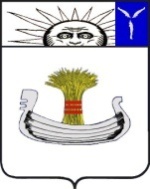 СоветНатальинского муниципального образованияБалаковского муниципального района Саратовской областиРЕШЕНИЕОт 29 декабря 2020 года № 179О внесении изменений в Решение Совета Натальинского муниципального образования от 16 декабря 2019 года № 108 «О бюджете Натальинского муниципального образования на 2020 год и на плановый период 2021 и 2022 годов»Руководствуясь Бюджетным кодексом Российской Федерации, Федеральным законом от 06 октября 2003 года №131-ФЗ «Об общих принципах организации местного самоуправления в Российской Федерации», Уставом Натальинского муниципального образования, Положением «О бюджетном процессе в Натальинском муниципальном образовании Балаковского муниципального района Саратовской области», Совет Натальинского муниципального образования РЕШИЛ:1. Внести в решение Совета Натальинского муниципального образования от 16 декабря 2019 года №108 «О бюджете Натальинского муниципального образования на 2020 год и плановый период 2021 и 2022 годов» следующие изменения:подпункты 1, 2, 3 пункта 1 изложить в следующей редакции: «1) общий объем доходов бюджета в сумме 116969,0 тыс. рублей;общий объем расходов бюджета в сумме 121986,1 тыс. рублей;дефицит в сумме 5017,1 тыс. рублей или 11% от общего объема доходов без учета утвержденного объема безвозмездных поступлений и поступлений налоговых доходов по дополнительным нормативам отчислений»;2) пункт 2 изложить в следующей редакции:«1) общий объем доходов бюджета на 2021 год в сумме 44589,3 тыс. рублей и на 2022 год в сумме 46492,8 тыс. рублей;2) общий объем расходов бюджета на 2021 год в сумме 40694,2 тыс. рублей, в том числе условно утвержденные расходы в сумме 920,8 тыс. рублей и на 2022 год в сумме 46492,8 тыс. рублей, в том числе условно утвержденные расходы в сумме 2067,3 тыс. рублей»;3) в пункте 8 цифры «95,7» заменить цифрами «187,1»;изложить в новой редакции:приложение 1 «Доходы бюджета Натальинского муниципального образования на 2020 год и на плановый период 2021 и 2022 годов» в соответствии с приложением 1 к настоящему решению;приложение 2 «Безвозмездные поступления в бюджет Натальинского муниципального образования на 2020 год и на плановый период 2021 и 2022 годов» в соответствии с приложением 2 к настоящему решению;приложение 5 «Ведомственная структура расходов бюджета Натальинского муниципального образования на 2020 год и на плановый период 2021 и 2022 годов» в соответствии с приложением 3 к настоящему решению;приложение 6 «Распределение бюджетных ассигнований по разделам, подразделам, целевым статьям (муниципальным программам и непрограммным направлениям деятельности), группам и подгруппам видов расходов классификации расходов бюджета Натальинского муниципального образования на 2020 год и на плановый период 2021 и 2021 годов» в соответствии с приложением 4 к настоящему решению;приложение 7 «Распределение бюджета по целевым статьям (муниципальным программам и непрограммным направлениям деятельности), группам и подгруппам видов расходов классификации расходов Натальинского муниципального образования на 2020 год и на плановый период 2021 год и 2022 годов» в соответствии с приложением 5 к настоящему решению.2. Настоящее решение вступает в силу со дня обнародования.И. о. Главы Натальинского муниципального образования                                                     А.А. ПортновПриложение № 1   
к Решению Совета Натальинского муниципального образования "О внесении изменений в решение Совета Натальинского муниципального образования от 16.12.2019 г. № 108 "О бюджете Натальинского муниципального образования на 2020 год и плановый период 2021 и 2022 годов" от  29.12.2020 г. № 179  Приложение № 1   
к Решению Совета Натальинского муниципального образования "О внесении изменений в решение Совета Натальинского муниципального образования от 16.12.2019 г. № 108 "О бюджете Натальинского муниципального образования на 2020 год и плановый период 2021 и 2022 годов" от  29.12.2020 г. № 179  Приложение № 1   
к Решению Совета Натальинского муниципального образования "О внесении изменений в решение Совета Натальинского муниципального образования от 16.12.2019 г. № 108 "О бюджете Натальинского муниципального образования на 2020 год и плановый период 2021 и 2022 годов" от  29.12.2020 г. № 179  Приложение № 1                                                                               к Решению Совета Натальинского муниципального образования "О бюджете Натальинского муниципального образования на 2020 год и на плановый период 2021 и 2022 годов" от 16 декабря 2019 года № 108Приложение № 1                                                                               к Решению Совета Натальинского муниципального образования "О бюджете Натальинского муниципального образования на 2020 год и на плановый период 2021 и 2022 годов" от 16 декабря 2019 года № 108Приложение № 1                                                                               к Решению Совета Натальинского муниципального образования "О бюджете Натальинского муниципального образования на 2020 год и на плановый период 2021 и 2022 годов" от 16 декабря 2019 года № 108Доходы  бюджета Натальинского муниципального образования на 2020 год 
и на плановый период 2021-2022 годовДоходы  бюджета Натальинского муниципального образования на 2020 год 
и на плановый период 2021-2022 годовДоходы  бюджета Натальинского муниципального образования на 2020 год 
и на плановый период 2021-2022 годовДоходы  бюджета Натальинского муниципального образования на 2020 год 
и на плановый период 2021-2022 годовДоходы  бюджета Натальинского муниципального образования на 2020 год 
и на плановый период 2021-2022 годовтыс. рублейКод классификации доходов бюджета Наименование кода поступлений в бюджетСуммаСуммаСуммаКод классификации доходов бюджета Наименование кода поступлений в бюджет2020 год 2021 год 2022 год123451 00 00000 00 0000 000Налоговые и неналоговые доходы45 443,938 965,240 174,92 00 00000 00 0000 000Безвозмездные поступления71 525,15 624,16 317,9Всего116 969,044 589,346 492,8Приложение № 2   
к Решению Совета Натальинского муниципального образования "О внесении изменений в решение Совета Натальинского муниципального образования от 16.12.2019 г. № 108 "О бюджете Натальинского муниципального образования на 2020 год и плановый период 2021 и 2022 годов" от  29.12.2020 г. № 179   Приложение № 2   
к Решению Совета Натальинского муниципального образования "О внесении изменений в решение Совета Натальинского муниципального образования от 16.12.2019 г. № 108 "О бюджете Натальинского муниципального образования на 2020 год и плановый период 2021 и 2022 годов" от  29.12.2020 г. № 179   Приложение № 2   
к Решению Совета Натальинского муниципального образования "О внесении изменений в решение Совета Натальинского муниципального образования от 16.12.2019 г. № 108 "О бюджете Натальинского муниципального образования на 2020 год и плановый период 2021 и 2022 годов" от  29.12.2020 г. № 179   Приложение № 2                                                                               к Решению Совета Натальинского муниципального образования "О бюджете Натальинского муниципального образования на 2020 год и на плановый период 2021 и 2022 годов" от 16 декабря 2019 года № 108Приложение № 2                                                                               к Решению Совета Натальинского муниципального образования "О бюджете Натальинского муниципального образования на 2020 год и на плановый период 2021 и 2022 годов" от 16 декабря 2019 года № 108Приложение № 2                                                                               к Решению Совета Натальинского муниципального образования "О бюджете Натальинского муниципального образования на 2020 год и на плановый период 2021 и 2022 годов" от 16 декабря 2019 года № 108Безвозмездные поступления в бюджет Безвозмездные поступления в бюджет Безвозмездные поступления в бюджет Безвозмездные поступления в бюджет Безвозмездные поступления в бюджет Натальинского муниципального образования на 2020 год и на плановый период 2021-2022 годовНатальинского муниципального образования на 2020 год и на плановый период 2021-2022 годовНатальинского муниципального образования на 2020 год и на плановый период 2021-2022 годовНатальинского муниципального образования на 2020 год и на плановый период 2021-2022 годовНатальинского муниципального образования на 2020 год и на плановый период 2021-2022 годовтыс. рублейКод бюджетной классификацииНаименование безвозмездных поступленийСумма Сумма Сумма Код бюджетной классификацииНаименование безвозмездных поступлений2020 год2021 год2022 год123452 00 00000 00 0000 000БЕЗВОЗМЕЗДНЫЕ ПОСТУПЛЕНИЯ71 525,15 624,16 317,92 02 00000 00 0000 000Безвозмездные поступления от других бюджетов бюджетной системы Российской Федерации71 817,05 624,16 317,92 02 10000 00 0000 150Дотации бюджетам бюджетной системы Российской Федерации 332,3347,0360,42 02 16001 00 0000 150Дотации на выравнивание бюджетной обеспеченности из бюджетов муниципальных районов, городских округов с внутригородским делением332,3347,0360,42 02 16001 10 0000 150Дотации бюджетам сельских поселений на выравнивание бюджетной обеспеченности из бюджетов муниципальных районов332,3347,0360,42 02 20000 00 0000 150Субсидии бюджетам бюджетной системы Российской Федерации (межбюджетные субсидии)62 446,146,546,52 02 25519 00 0000 150Субсидия бюджетам на поддержку отрасли культуры10 194,40,00,02 02 25519 10 0000 150Субсидия бюджетам сельских поселений на поддержку отрасли культуры10 194,40,00,02 02 27576 00 0000 150Субсидии бюджетам на софинансирование капитальных вложений в объекты государственной (муниципальной) собственности в рамках обеспечения комплексного развития сельских территорий51 251,70,00,02 02 27576 10 0000 150Субсидии бюджетам сельских поселений на софинансирование капитальных вложений в объекты государственной (муниципальной) собственности в рамках обеспечения комплексного развития сельских территорий51 251,70,00,02 02 29999 00 0000 150Прочие субсидии1 000,046,546,52 02 29999 10 0000 150Прочие субсидии бюджетам сельских поселений1 000,046,546,52 02 29999 10 0073 150Субсидии бюджетам сельских поселений на реализацию проектов развития муниципальных образований области, основанных не местных инициативах1 000,00,00,02 02 29999 10 0075 150Субсидии бюджетам сельских поселений на обеспечение повышения оплаты труда некоторых категорий работников муниципальных учреждений0,046,546,52 02 30000 00 0000 150Субвенции бюджетам бюджетной системы Российской Федерации227,3205,6216,42 02 35118 00 0000 150Субвенции бюджетам на осуществление первичного воинского учета на территориях, где отсутствуют военные комиссариаты227,3205,6216,42 02 35118 10 0000 150Субвенции бюджетам сельских  поселений на осуществление первичного воинского учета на территориях, где отсутствуют военные комиссариаты227,3205,6216,42 02 40000 00 0000 150Иные межбюджетные трансферты8 811,35 025,05 694,62 02 40014 00 0000 150Межбюджетные трансферты, передаваемые бюджетам муниципальных образований на осуществление части полномочий по решению вопросов местного значения в соответствии с заключенными соглашениями3 795,61 200,01 200,02 02 40014 10 0000 150Межбюджетные трансферты, передаваемые бюджетам сельских поселений из бюджетов муниципальных районов на осуществление части полномочий по решению вопросов местного значения в соответствии с заключенными соглашениями3 795,61 200,01 200,0 2 02 40014 10 0012 150 Межбюджетные трансферты, передаваемые бюджетам сельских поселений из бюджетов муниципальных районов на осуществление части полномочий по утверждению генеральных планов поселения, правил землепользования и застройки в соответствии с заключенными соглашениями2 000,00,00,0 2 02 40014 10 0013 150Межбюджетные трансферты, передаваемые бюджетам сельских поселений из бюджетов муниципальных районов на осуществление части полномочий в сфере дорожной деятельности в отношении автомобильных дорог местного значения в границах населенных пунктов муниципального района в соответствии с заключенными соглашениями1 200,01 200,01 200,02 02 40014 10 0016 150Межбюджетные трансферты, передаваемые бюджетам сельских поселений из бюджетов муниципальных районов на осуществление части полномочий по газоснабжению населения в соответствии с заключенными соглашениями595,60,00,02 02 49999 00 0000 150Прочие межбюджетные трансферты, передаваемые бюджетам5 015,73 825,04 494,62 02 49999 10 0000 150Прочие межбюджетные трансферты, передаваемые бюджетам сельских поселений5 015,73 825,04 494,62 02 49999 10 0006 150Межбюджетные трансферты, передаваемые бюджетам сельских поселений области за счет средств резервного фонда Правительства Саратовской области928,10,00,0 2 02 49999 10 0400 150Межбюджетные трансферты, передаваемые бюджетам сельских поселений на обеспечение сохранения достигнутых показателей повышения оплаты труда отдельных категорий работников бюджетной сферы4 087,63 825,04 494,62 04 00000 00 0000 000Безвозмездные поступления от негосударственных организаций352,00,00,02 04 05000 10 0000 150Безвозмездные поступления от негосударственных организаций в бюджеты сельских поселений352,00,00,02 04 05099 10 0000 150Прочие безвозмездные поступления от негосударственных организаций в бюджеты сельских поселений352,00,00,02 04 05099 10 0073 150Прочие безвозмездные поступления от негосударственных организаций в бюджеты сельских поселений352,00,00,02 07 00000 00 0000 000Прочие безвозмездные поступления48,00,00,02 07 05000 10 0000 150Прочие безвозмездные поступления в бюджеты сельских поселений48,00,00,02 07 05030 10 0000 150Прочие безвозмездные поступления в бюджеты сельских поселений48,00,00,02 07 05030 10 0073 150Прочие безвозмездные поступления в бюджеты сельских поселений48,00,00,02 19 00000 00 0000 000Возврат остатков субсидий, субвенций и иных межбюджетных трансфертов, имеющих целевое назначение, прошлых лет-691,90,00,02 19 00000 10 0000 150Возврат остатков субсидий, субвенций и иных межбюджетных трансфертов, имеющих целевое назначение, прошлых лет из бюджетов сельских поселений-691,90,00,02 19 60010 10 0000 150Возврат прочих остатков субсидий, субвенций и иных межбюджетных трансфертов, имеющих целевое назначение, прошлых лет из бюджетов сельских поселений-691,90,00,0Приложение № 3   
к Решению Совета Натальинского муниципального образования "О внесении изменений в решение Совета Натальинского муниципального образования от 16.12.2019 г. № 108 "О бюджете Натальинского муниципального образования на 2020 год и плановый период 2021 и 2022 годов" от  29.12.2020 г. № 179  Приложение № 3   
к Решению Совета Натальинского муниципального образования "О внесении изменений в решение Совета Натальинского муниципального образования от 16.12.2019 г. № 108 "О бюджете Натальинского муниципального образования на 2020 год и плановый период 2021 и 2022 годов" от  29.12.2020 г. № 179  Приложение № 3   
к Решению Совета Натальинского муниципального образования "О внесении изменений в решение Совета Натальинского муниципального образования от 16.12.2019 г. № 108 "О бюджете Натальинского муниципального образования на 2020 год и плановый период 2021 и 2022 годов" от  29.12.2020 г. № 179  Приложение № 3   
к Решению Совета Натальинского муниципального образования "О внесении изменений в решение Совета Натальинского муниципального образования от 16.12.2019 г. № 108 "О бюджете Натальинского муниципального образования на 2020 год и плановый период 2021 и 2022 годов" от  29.12.2020 г. № 179  Приложение №5  
к Решению Совета Натальинского муниципального образования от 16 декабря 2019 г. №108  
«О бюджете Натальинского муниципального образования на 2020 год и на плановый период 2021 и 2022 годов»Приложение №5  
к Решению Совета Натальинского муниципального образования от 16 декабря 2019 г. №108  
«О бюджете Натальинского муниципального образования на 2020 год и на плановый период 2021 и 2022 годов»Приложение №5  
к Решению Совета Натальинского муниципального образования от 16 декабря 2019 г. №108  
«О бюджете Натальинского муниципального образования на 2020 год и на плановый период 2021 и 2022 годов»Приложение №5  
к Решению Совета Натальинского муниципального образования от 16 декабря 2019 г. №108  
«О бюджете Натальинского муниципального образования на 2020 год и на плановый период 2021 и 2022 годов»Ведомственная структура расходов бюджета Натальинского муниципального образования 
на 2020 год и на плановый период 2021 и 2022 годовВедомственная структура расходов бюджета Натальинского муниципального образования 
на 2020 год и на плановый период 2021 и 2022 годовВедомственная структура расходов бюджета Натальинского муниципального образования 
на 2020 год и на плановый период 2021 и 2022 годовВедомственная структура расходов бюджета Натальинского муниципального образования 
на 2020 год и на плановый период 2021 и 2022 годовВедомственная структура расходов бюджета Натальинского муниципального образования 
на 2020 год и на плановый период 2021 и 2022 годовВедомственная структура расходов бюджета Натальинского муниципального образования 
на 2020 год и на плановый период 2021 и 2022 годовВедомственная структура расходов бюджета Натальинского муниципального образования 
на 2020 год и на плановый период 2021 и 2022 годовВедомственная структура расходов бюджета Натальинского муниципального образования 
на 2020 год и на плановый период 2021 и 2022 годовВедомственная структура расходов бюджета Натальинского муниципального образования 
на 2020 год и на плановый период 2021 и 2022 годовтыс. руб.НаименованиеКод главыРазделПодразделЦелевая статьяВид расходовна 2020 годна 2021 годна 2022 год123456789Администрация Натальинского муниципального образования200120 590,938 365,343 004,4ОБЩЕГОСУДАРСТВЕННЫЕ ВОПРОСЫ2000114 583,55 519,69 503,2Функционирование Правительства Российской Федерации, высших исполнительных органов государственной власти субъектов Российской Федерации, местных администраций200010413 380,33 989,58 591,1Муниципальная программа "Развитие местного самоуправления в Натальинском муниципальном образовании Балаковского муниципального района Саратовской области на 2017-2019 годы"200010403 0 00 00000378,20,00,0Основное мероприятие "Повышение эффективности деятельности органов местного самоуправления на территории Натальинского муниципального образования"200010403 0 01 00000378,20,00,0Реализация основного мероприятия200010403 0 01 Z0000378,20,00,0Закупка товаров, работ и услуг для обеспечения государственных (муниципальных) нужд200010403 0 01 Z0000200378,20,00,0Иные закупки товаров, работ и услуг для обеспечения государственных (муниципальных) нужд200010403 0 01 Z0000240378,20,00,0Выполнение функций органами местного самоуправления200010411 0 00 0000013 002,13 989,58 591,1Обеспечение деятельности органов местного самоуправления200010411 2 00 0000013 002,13 989,58 591,1Расходы на обеспечение деятельности центрального аппарата200010411 2 00 0204012 472,23 961,68 563,2Расходы на выплаты персоналу в целях обеспечения выполнения функций государственными (муниципальными) органами, казенными учреждениями, органами управления государственными внебюджетными фондами200010411 2 00 02040100 11 919,83 207,67 809,2Расходы на выплаты персоналу государственных (муниципальных) органов200010411 2 00 02040120 11 919,83 207,67 809,2Закупка товаров, работ и услуг для обеспечения государственных (муниципальных) нужд200010411 2 00 02040200552,4754,0754,0Иные закупки товаров, работ и услуг для обеспечения государственных (муниципальных) нужд200010411 2 00 02040240552,4754,0754,0Уплата земельного налога, налога на имущество и транспортного налога органами местного самоуправления200010411 2 00 02300528,927,927,9Иные бюджетные ассигнования200010411 2 00 02300800528,927,927,9Уплата налогов, сборов и иных платежей200010411 2 00 02300850528,927,927,9Мероприятия по газоснабжению населения (содержание органов местного самоуправления)200010411 2 00 091041,00,00,0Расходы на выплаты персоналу в целях обеспечения выполнения функций государственными (муниципальными) органами, казенными учреждениями, органами управления государственными внебюджетными фондами200010411 2 00 09104100 1,00,00,0Расходы на выплаты персоналу государственных (муниципальных) органов200010411 2 00 09104120 1,00,00,0Обеспечение деятельности финансовых, налоговых и таможенных органов и органов финансового (финансово-бюджетного) надзора2000106120,0120,0120,0Предоставление межбюджетных трансфертов200010615 0 00 00000120,0120,0120,0Предоставление межбюджетных трансфертов вышестоящим бюджетам200010615 1 00 00000120,0120,0120,0Предоставление межбюджетных трансфертов вышестоящим бюджетам на исполнение переданных полномочий200010615 1 01 00000120,0120,0120,0Иные межбюджетные трансферты на составление и исполнение бюджета поселения200010615 1 01 92010120,0120,0120,0Межбюджетные трансферты200010615 1 01 92010500120,0120,0120,0Иные межбюджетные трансферты200010615 1 01 92010540120,0120,0120,0Другие общегосударственные вопросы20001131 083,21 410,1792,1Муниципальная программа «Обеспечение первичных мер пожарной безопасности на территории населенных пунктов Натальинского муниципального образования на 2019-2021 гг.»200011301 0 00 00000595,2623,20,0Основное мероприятие "Повышение информированности населения в области пожарной безопасности" 200011301 0 03 0000018,018,00,0Закупка товаров, работ и услуг для обеспечения государственных (муниципальных) нужд200011301 0 03 Z000020018,018,00,0Иные закупки товаров, работ и услуг для обеспечения государственных (муниципальных) нужд200011301 0 03 Z000024018,018,00,0Основное мероприятие "Повышение эффективности системы обеспечения пожарной безопасности"200011301 0 04 00000577,2605,20,0Реализация основного мероприятия200011301 0 04 Z0000577,2605,20,0Закупка товаров, работ и услуг для обеспечения государственных (муниципальных) нужд200011301 0 04 Z0000200182,2140,20,0Иные закупки товаров, работ и услуг для обеспечения государственных (муниципальных) нужд200011301 0 04 Z0000240182,2140,20,0Предоставление субсидий бюджетным, автономным учреждениям и иным некоммерческим организациям200011301 0 04 Z0000600395,0465,00,0Субсидии бюджетным учреждениям200011301 0 04 Z0000610395,0465,00,0Муниципальная программа "Развитие местного самоуправления в Натальинском муниципальном образовании Балаковского муниципального района Саратовской области"200011303 0 00 0000064,7494,8500,0Основное мероприятие «Повышение эффективности деятельности органов местного самоуправления на территории Натальинского муниципального образования»200011303 0 01 0000050,0494,8500,0Реализация основного мероприятия200011303 0 01 Z000050,0494,8500,0Закупка товаров, работ и услуг для обеспечения государственных (муниципальных) нужд200011303 0 01 Z000020050,0494,8500,0Иные закупки товаров, работ и услуг для обеспечения государственных (муниципальных) нужд200011303 0 01 Z000024050,0494,8500,0Основное мероприятие "Вовлечение населения в осуществление местного самоуправления"200011303 0 02 0000014,70,00,0Реализация основного мероприятия200011303 0 02 Z000014,70,00,0Закупка товаров, работ и услуг для обеспечения государственных (муниципальных) нужд200011303 0 02 Z000020014,70,00,0Иные закупки товаров, работ и услуг для обеспечения государственных (муниципальных) нужд200011303 0 02 Z000024014,70,00,0Муниципальная программа "Эффективное управление и распоряжение муниципальным имуществом и земельными ресурсами Натальинского муниципального образования Балаковского муниципального района Саратовской области"200011307 0 00 0000077,3267,0267,0Основное мероприятие «Содержание объектов казны»200011307 0 01 0000014,545,045,0Реализация основного мероприятия200011307 0 01 Z000014,545,045,0Закупка товаров, работ и услуг для обеспечения государственных (муниципальных) нужд200011307 0 01 Z000020013,845,045,0Иные закупки товаров, работ и услуг для обеспечения государственных (муниципальных) нужд200011307 0 01 Z000024013,845,045,0Иные бюджетные ассигнования200011307 0 01 Z00008000,70,00,0Уплата налогов, сборов и иных платежей200011307 0 01 Z00008500,70,00,0Основное мероприятие «Учет и распоряжение муниципальным имуществом, объектами недвижимого имущества, имеющего признаки безхозяйного и земельными участками»200011307 0 03 0000062,8222,0222,0Реализация основного мероприятия200011307 0 03 Z000062,8222,0222,0Закупка товаров, работ и услуг для обеспечения государственных (муниципальных) нужд200011307 0 03 Z000020062,8222,0222,0Иные закупки товаров, работ и услуг для обеспечения государственных (муниципальных) нужд200011307 0 03 Z000024062,8222,0222,0Расходы по исполнению отдельных обязательств200011313 0 00 00000346,025,125,1Внепрограммные мероприятия200011313 4 00 00000346,025,125,1Взносы в ассоциации200011313 4 00 0000626,025,125,1Иные бюджетные ассигнования200011313 4 00 0000680026,025,125,1Уплата налогов, сборов и иных платежей200011313 4 00 0000685026,025,125,1Выполнение других обязательств органами местного самоуправления200011313 4 00 00011308,00,00,0Закупка товаров, работ и услуг для обеспечения государственных (муниципальных) нужд200011313 4 00 00011200303,40,00,0Иные закупки товаров, работ и услуг для обеспечения государственных (муниципальных) нужд200011313 4 00 00011240303,40,00,0Иные бюджетные ассигнования200011313 4 00 000118004,60,00,0Уплата налогов, сборов и иных платежей200011313 4 00 000118504,60,00,0Осуществление расходов в связи с распространением коронавирусной инфекции (COVID-19)200011313 4 00 0001К12,00,00,0Закупка товаров, работ и услуг для обеспечения государственных (муниципальных) нужд200011313 4 00 0001К20012,00,00,0Иные закупки товаров, работ и услуг для обеспечения государственных (муниципальных) нужд200011313 4 00 0001К24012,00,00,0НАЦИОНАЛЬНАЯ ОБОРОНА20002227,3205,6216,4Мобилизационная и вневойсковая подготовка2000203227,3205,6216,4Осуществление переданных полномочий от других бюджетов бюджетной системы РФ200020388 0 00 00000227,3205,6216,4Осуществление переданных полномочий за счет субвенций, субсидий и межбюджетных трансфертов из федерального бюджета200020388 1 00 00000227,3205,6216,4Осуществление первичного воинского учета на территориях, где отсутствуют военные комиссариаты200020388 1 00 51180227,3205,6216,4Расходы на выплаты персоналу в целях обеспечения выполнения функций государственными (муниципальными) органами, казенными учреждениями, органами управления государственными внебюджетными фондами200020388 1 00 51180100227,3205,6216,4Расходы на выплаты персоналу государственных (муниципальных) органов200020388 1 00 51180120227,3205,6216,4НАЦИОНАЛЬНАЯ БЕЗОПАСНОСТЬ И ПРАВООХРАНИТЕЛЬНАЯ ДЕЯТЕЛЬНОСТЬ2000354,6129,60,0Обеспечение пожарной безопасности200031054,6129,60,0Муниципальная программа «Обеспечение первичных мер пожарной безопасности на территории населенных пунктов Натальинского муниципального образования на 2019-2021 гг.»200031001 0 00 00000 54,6129,60,0Основное мероприятие «Создание условий для забора воды»200031001 0 01 00000 38,2100,00,0Реализация основного мероприятия200031001 0 01 Z000038,2100,00,0Предоставление субсидий бюджетным, автономным учреждениям и иным некоммерческим организациям200031001 0 01 Z000060038,2100,00,0Субсидии бюджетным учреждениям200031001 0 01 Z000061038,2100,00,0Основное мероприятие «Оснащение первичными средствами пожаротушения»200031001 0 02 00000 16,429,60,0Реализация основного мероприятия200031001 0 02 Z000016,429,60,0Закупка товаров, работ и услуг для обеспечения государственных (муниципальных) нужд200031001 0 02 Z000020016,429,60,0Иные закупки товаров, работ и услуг для обеспечения государственных (муниципальных) нужд200031001 0 02 Z000024016,429,60,0НАЦИОНАЛЬНАЯ ЭКОНОМИКА200043 400,41 278,01 278,0Дорожное хозяйство (дорожные фонды)20004091 200,01 200,01 200,0Осуществление переданных полномочий от других бюджетов бюджетной системы РФ200040988 0 00 000001 200,01 200,01 200,0Осуществление переданных полномочий за счет межбюджетных трансфертов из районного бюджета 200040988 4 00 000001 200,01 200,01 200,0Осуществление переданных полномочий в сфере дорожной деятельности в отношении автомобильных дорог местного значения в границах населенных пунктов Натальинского муниципального образования200040988 4 00 Д00031 200,01 200,01 200,0Закупка товаров, работ и услуг для обеспечения государственных (муниципальных) нужд200040988 4 00 Д00032001 200,01 200,01 200,0Иные закупки товаров, работ и услуг для обеспечения государственных (муниципальных) нужд200040988 4 00 Д00032401 200,01 200,01 200,0Другие вопросы в области национальной экономики20004122 200,478,078,0Муниципальная программа "Эффективное управление и распоряжение муниципальным имуществом и земельными ресурсами Натальинского муниципального образования Балаковского муниципального района Саратовской области"200041207 0 00 00000200,478,078,0Основное мероприятие «Учет и распоряжение муниципальным имуществом, объектами недвижимого имущества, имеющего признаки бесхозяйного и земельными участками»200041207 0 03 00000200,478,078,0Реализация основного мероприятия200041207 0 03 Z0000200,478,078,0Закупка товаров, работ и услуг для обеспечения государственных (муниципальных) нужд200041207 0 03 Z0000200200,478,078,0Иные закупки товаров, работ и услуг для обеспечения государственных (муниципальных) нужд200041207 0 03 Z0000240200,478,078,0Осуществление переданных полномочий от других бюджетов бюджетной системы РФ200041288 0 00 000002 000,00,00,0Осуществление переданных полномочий за счет межбюджетных трансфертов из районного бюджета 200041288 4 00 000002 000,00,00,0Осуществление переданных полномочий  по утверждению генеральных планов поселения, правил землепользования и застройки200041288 4 00 091212 000,00,00,0Закупка товаров, работ и услуг для обеспечения государственных (муниципальных) нужд200041288 4 00 091212002 000,00,00,0Иные закупки товаров, работ и услуг для обеспечения государственных (муниципальных) нужд200041288 4 00 091212402 000,00,00,0ЖИЛИЩНО-КОММУНАЛЬНОЕ ХОЗЯЙСТВО2000565 512,35 592,05 655,3Коммунальное хозяйство200050260 066,32 600,02 600,0Муниципальная программа "Энергосбережение и повышение энергетической эффективности Натальинского муниципального образования"200050202 0 00 000000,0100,0100,0Подпрограмма "Строительство и модернизация автономных котельных"200050202 1 00 000000,0100,0100,0Основное мероприятие "Модернизация систем теплоснабжения"200050202 1 01 000000,0100,0100,0Реализация основного мероприятия200050202 1 01 Z00000,0100,0100,0Закупка товаров, работ и услуг для обеспечения государственных (муниципальных) нужд200050202 1 01 Z00002000,0100,0100,0Иные закупки товаров, работ и услуг для обеспечения государственных (муниципальных) нужд200050202 1 01 Z00002400,0100,0100,0Муниципальная программа "Комплексное развитие населенных пунктов Натальинского муниципального образования Балаковского муниципального района Саратовской области"200050204 0 00 0000056 202,70,00,0Основное мероприятие "Строительство сетей водоснабжения"200050204 0 02 000005 459,60,00,0Развитие инженерной инфраструктуры на сельских территориях (развитие водоснабжения на сельских территориях)200050204 0 02 L57655 119,60,00,0Капитальные вложения в объекты государственной (муниципальной) собственности200050204 0 02 L57654005 119,60,00,0Бюджетные инвестиции 200050204 0 02 L57654105 119,60,00,0Реализация основного мероприятия200050204 0 02 Z0000340,00,00,0Капитальные вложения в объекты государственной (муниципальной) собственности200050204 0 02 Z0000400340,00,00,0Бюджетные инвестиции 200050204 0 02 Z0000410340,00,00,0Основное мероприятие "Реализация проектов комплексного обустройства площадок, расположенных на сельских территориях, под компактную жилищную застройку"200050204 0 06 0000050 743,10,00,0Мероприятия по газоснабжению населения200050204 0 06 09104594,60,00,0Закупка товаров, работ и услуг для обеспечения государственных (муниципальных) нужд200050204 0 06 09104400594,60,00,0Иные закупки товаров, работ и услуг для обеспечения государственных (муниципальных) нужд200050204 0 06 09104410594,60,00,0Обеспечение комплексного развития сельских территорий (обустройство объектами инженерной инфраструктуры и благоустройство площадок, расположенных на сельских территориях, под компактную жилищную застройку)200050204 0 06 L576246 132,10,00,0Капитальные вложения в объекты государственной (муниципальной) собственности200050204 0 06 L576240046 132,10,00,0Бюджетные инвестиции 200050204 0 06 L576241046 132,10,00,0Реализация основного мероприятия200050204 0 06 Z00004 016,40,00,0Капитальные вложения в объекты государственной (муниципальной) собственности200050204 0 06 Z0000400860,10,00,0Бюджетные инвестиции 200050204 0 06 Z0000410860,10,00,0Строительство сетей газоснабжения в рамках комплексной застройки территории Натальинского муниципального образования200050204 0 06 Z00013 156,30,00,0Капитальные вложения в объекты государственной (муниципальной) собственности200050204 0 06 Z00014003 156,30,00,0Бюджетные инвестиции 200050204 0 06 Z00014103 156,30,00,0Муниципальная программа "Эффективное управление и распоряжение муниципальным имуществом и земельными ресурсами Натальинского муниципального образования Балаковского муниципального района Саратовской области"200050207 0 00 000001 943,32 500,02 500,0Основное мероприятие "Учет и распоряжение муниципальным имуществом, объектами недвижимого имущества, имеющего признаки бесхозяйственного и земельными участками"200050207 0 03 0000046,00,00,0Капитальные вложения в объекты государственной (муниципальной) собственности200050207 0 03 Z000040046,00,00,0Бюджетные инвестиции 200050207 0 03 Z000041046,00,00,0Основное мероприятие «Обновление, текущее содержание, обслуживание, ремонт и реконструкция муниципального имущества»200050207 0 04 000001 897,32 500,02 500,0Реализация основного мероприятия200050207 0 04 Z00001 897,32 500,02 500,0Предоставление субсидий бюджетным, автономным учреждениям и иным некоммерческим организациям200050207 0 04 Z00006001 897,32 500,02 500,0Субсидии бюджетным учреждениям200050207 0 04 Z00006101 897,32 500,02 500,0Муниципальная программа "Обеспечение надлежащего состояния и бесперебойного функционирования объектов водоснабжения и водоотведения, находящихся в муниципальной собственности, проведения аварийно-восстановительных работ в отношении сетей водоснабжения и водоотведения, находящихся в муниципальной собственности, на территории Натальинского муниципального образования, а также бесхозяйных сетей водоснабжения и водоотведения, принятых на учёт в ЕГРН на основании заявления администрации Натальинского  муниципального образования"200050210 0 00 000001 000,00,00,0Основное мероприятие «Обеспечение  бесперебойного функционирования объектов водоснабжения и водоотведения»200050210 0 01 000001 000,00,00,0Реализация основного мероприятия200050210 0 01 Z00001 000,00,00,0Предоставление субсидий бюджетным, автономным учреждениям и иным некоммерческим организациям200050210 0 01 Z00006001 000,00,00,0Субсидии бюджетным учреждениям200050210 0 01 Z00006101 000,00,00,0Расходы по исполнению отдельных обязательств200050213 0 00 00000920,20,00,0Внепрограммные мероприятия200050213 4 00 00000920,20,00,0Выполнение других обязательств органами местного самоуправления200050213 4 00 000115,50,00,0Закупка товаров, работ и услуг для обеспечения государственных (муниципальных) нужд200050213 4 00 000112005,50,00,0Иные закупки товаров, работ и услуг для обеспечения государственных (муниципальных) нужд200050213 4 00 000112405,50,00,0Внепрограммные мероприятия в сфере коммунальных услуг200050213 4 00 00014616,10,00,0Капитальные вложения в объекты государственной (муниципальной) собственности200050213 4 00 00014400616,10,00,0Бюджетные инвестиции 200050213 4 00 00014410616,10,00,0Резервный фонд Правительства Саратовской области200050213 4 00 79990298,60,00,0Предоставление субсидий бюджетным, автономным учреждениям и иным некоммерческим организациям200050213 4 00 79990600298,60,00,0Субсидии бюджетным учреждениям200050213 4 00 79990610298,60,00,0Благоустройство20005035 446,02 992,03 055,3Муниципальная программа "Развитие местного самоуправления в Натальинском муниципальном образовании Балаковского муниципального района Саратовской области"200050303 0 00 0000076,680,980,9Основное мероприятие "Вовлечение населения в осуществление местного самоуправления"200050303 0 02 0000076,680,980,9Реализация основного мероприятия200050303 0 02 Z000076,680,980,9Закупка товаров, работ и услуг для обеспечения государственных (муниципальных) нужд200050303 0 02 Z000020076,680,980,9Иные закупки товаров, работ и услуг для обеспечения государственных (муниципальных) нужд200050303 0 02 Z000024076,680,980,9Муниципальная программа "Комплексное благоустройство территории Натальинского муниципального образования Балаковского муниципального района Саратовской области"200050308 0 00 000003 288,22 911,12 974,4Подпрограмма «Организация уличного освещения населённых пунктов Натальинского муниципального образования»200050308 1 00 000001 984,01 711,11 774,4Основное мероприятие «Организация уличного освещения» 200050308 1 01 000001 984,01 711,11 774,4Реализация основного мероприятия200050308 1 01 Z0000 1 984,01 711,11 774,4Закупка товаров, работ и услуг для обеспечения государственных (муниципальных) нужд200050308 1 01 Z0000 2001 984,01 711,11 774,4Иные закупки товаров, работ и услуг для обеспечения государственных (муниципальных) нужд200050308 1 01 Z0000 2401 984,01 711,11 774,4Подпрограмма «Озеленение территории населённых пунктов Натальинского муниципального образования»200050308 2 00 00000804,2700,0700,0Основное мероприятие «Озеленение сельских поселений»200050308 2 01 00000804,2700,0700,0Реализация основного мероприятия200050308 2 01 Z0000804,2700,0700,0Закупка товаров, работ и услуг для обеспечения государственных (муниципальных) нужд200050308 2 01 Z00002006,60,00,0Иные закупки товаров, работ и услуг для обеспечения государственных (муниципальных) нужд200050308 2 01 Z00002406,60,00,0Предоставление субсидий бюджетным, автономным учреждениям и иным некоммерческим организациям200050308 2 01 Z0000600797,6700,0700,0Субсидии бюджетным учреждениям200050308 2 01 Z0000610797,6700,0700,0Подпрограмма «Благоустройство территории населенных пунктов Натальинского муниципального образования»200050308 3 00 00000500,0500,0500,0Основное мероприятие «Прочее благоустройство»200050308 3 01 00000500,0500,0500,0Реализация основного мероприятия200050308 3 01 Z0000500,0500,0500,0Предоставление субсидий бюджетным, автономным учреждениям и иным некоммерческим организациям200050308 3 01 Z0000600500,0500,0500,0Субсидии бюджетным учреждениям200050308 3 01 Z0000610500,0500,0500,0Расходы по исполнению отдельных обязательств200050313 0 00 000002 081,20,00,0Внепрограммные мероприятия200050313 4 00 000002 081,20,00,0Выполнение других обязательств органами местного самоуправления200050313 4 00 0001123,90,00,0Закупка товаров, работ и услуг для обеспечения государственных (муниципальных) нужд200050313 4 00 0001120023,90,00,0Иные закупки товаров, работ и услуг для обеспечения государственных (муниципальных) нужд200050313 4 00 0001124023,90,00,0Реализация проектов развития муниципальных образований области, основанных на местных инициативах200050313 4 00 721001 000,00,00,0Закупка товаров, работ и услуг для обеспечения государственных (муниципальных) нужд200050313 4 00 721002001 000,00,00,0Иные закупки товаров, работ и услуг для обеспечения государственных (муниципальных) нужд200050313 4 00 721002401 000,00,00,0Резервный фонд Правительства Саратовской области200050313 4 00 79990457,20,00,0Предоставление субсидий бюджетным, автономным учреждениям и иным некоммерческим организациям200050313 4 00 79990600457,20,00,0Субсидии бюджетным учреждениям200050313 4 00 79990610457,20,00,0Реализация проектов развития муниципальных образований области, основанных на местных инициативах, за счет средств местного бюджета (за исключением безвозмездных поступлений добровольных взносов, пожертвований от физических и юридических лиц)200050313 4 00 S2110200,00,00,0Закупка товаров, работ и услуг для обеспечения государственных (муниципальных) нужд200050313 4 00 S2110200200,00,00,0Иные закупки товаров, работ и услуг для обеспечения государственных (муниципальных) нужд200050313 4 00 S2110240200,00,00,0Реализация проектов развития муниципальных образований области, основанных на местных инициативах, за счет средств местного бюджета в части безвозмездных поступлений добровольных взносов, пожертвований от физических лиц200050313 4 00 S212048,00,00,0Закупка товаров, работ и услуг для обеспечения государственных (муниципальных) нужд200050313 4 00 S212020048,00,00,0Иные закупки товаров, работ и услуг для обеспечения государственных (муниципальных) нужд200050313 4 00 S212024048,00,00,0Реализация проектов развития муниципальных образований области, основанных на местных инициативах, за счет средств местного бюджета в части безвозмездных поступлений добровольных взносов, пожертвований от юридических лиц200050313 4 00 S2130352,00,00,0Закупка товаров, работ и услуг для обеспечения государственных (муниципальных) нужд200050313 4 00 S2130200352,00,00,0Иные закупки товаров, работ и услуг для обеспечения государственных (муниципальных) нужд200050313 4 00 S2130240352,00,00,0КУЛЬТУРА, КИНЕМАТОГРАФИЯ2000829 365,818 541,519 261,5Культура 200080129 365,818 541,519 261,5Муниципальная программа "Развитие культуры, физической культуры и спорта в Натальинском муниципальном образовании"200080109 0 00 0000029 072,718 541,519 261,5Подпрограмма «Развитие культуры Натальинского муниципального образования»200080109 1 00 0000029 072,718 541,519 261,5Основное мероприятие «Оказание муниципальных услуг физическим и (или) юридическим лицам в рамках муниципального задания»200080109 1 01 0000013 924,414 146,614 146,6Реализация основного мероприятия200080109 1 01 Z000013 924,414 146,614 146,6Предоставление субсидий бюджетным, автономным учреждениям и иным некоммерческим организациям200080109 1 01 Z000060013 924,414 146,614 146,6Субсидии бюджетным учреждениям200080109 1 01 Z000061013 924,414 146,614 146,6Основное направление "Улучшение материально-технической базы"200080109 1 02 00000558,6282,0282,0Реализация основного мероприятия200080109 1 02 Z0000558,6282,0282,0Предоставление субсидий бюджетным, автономным учреждениям и иным некоммерческим организациям200080109 1 02 Z0000600558,6282,0282,0Субсидии бюджетным учреждениям200080109 1 02 Z0000610558,6282,0282,0Основное направление "Повышение оплаты труда отдельным категориям работников бюджетной сферы"200080109 1 04 000004 395,34 112,94 832,9Обеспечение сохранения достигнутых показателей повышения оплаты труда отдельных категорий работников бюджетной сферы200080109 1 04 725003 814,53 825,04 494,6Предоставление субсидий бюджетным, автономным учреждениям и иным некоммерческим организациям200080109 1 04 725006003 814,53 825,04 494,6Субсидии бюджетным учреждениям200080109 1 04 725006103 814,53 825,04 494,6Обеспечение сохранения достигнутых  показателей повышения оплаты труда отдельных категорий работников бюджетной сферы (в части повышение оплаты труда отдельным категориям работников бюджетной сферы с 1 июня 2020 года)200080109 1 04 7251Д273,10,00,0Предоставление субсидий бюджетным, автономным учреждениям и иным некоммерческим организациям200080109 1 04 7251Д600273,10,00,0Субсидии бюджетным учреждениям200080109 1 04 7251Д610273,10,00,0Сохранение достигнутых показателей повышения оплаты труда отдельных категорий работников бюджетной сферы за счет средств местного бюджета200080109 1 04 S2500287,1287,9338,3Предоставление субсидий бюджетным, автономным учреждениям и иным некоммерческим организациям200080109 1 04 S2500600287,1287,9338,3Субсидии бюджетным учреждениям200080109 1 04 S2500610287,1287,9338,3Сохранение достигнутых  показателей повышения оплаты труда отдельных категорий работников бюджетной сферы (в части повышение оплаты труда отдельным категориям работников бюджетной сферы с 1 июня 2020 года)200080109 1 04 S251Д20,60,00,0Предоставление субсидий бюджетным, автономным учреждениям и иным некоммерческим организациям200080109 1 04 S251Д60020,60,00,0Субсидии бюджетным учреждениям200080109 1 04 S251Д61020,60,00,0Основное мероприятие "Государственная поддержка отрасли культуры (создание и модернизация учреждений культурно-досугового типа в сельской местности) в целях выполнения задач федерального проекта "Культурная среда"200080109 1 A1 0000010 194,40,00,0Основное мероприятие "Государственная поддержка отрасли культуры (создание и модернизация учреждений культурно-досугового типа в сельской местности) в целях выполнения задач федерального проекта "Культурная среда"200080109 1 A1 5519710 194,40,00,0Государственная поддержка отрасли культуры (создание и модернизация учреждений культурно-досугового типа в сельской местности)200080109 1 A1 5519710 194,40,00,0Закупка товаров, работ и услуг для обеспечения государственных (муниципальных) нужд200080109 1 A1 55197200728,70,00,0Иные закупки товаров, работ и услуг для обеспечения государственных (муниципальных) нужд200080109 1 A1 55197240728,70,00,0Предоставление субсидий бюджетным, автономным учреждениям и иным некоммерческим организациям200080109 1 A1 551976009 465,70,00,0Субсидии бюджетным учреждениям200080109 1 A1 551976109 465,70,00,0Расходы по исполнению отдельных обязательств200080113 0 00 00000293,10,00,0Внепрограммные мероприятия200080113 4 00 00000293,10,00,0Выполнение других обязательств муниципальными учреждениями200080113 4 00 00012120,90,00,0Предоставление субсидий бюджетным, автономным учреждениям и иным некоммерческим организациям200080113 4 00 00012600120,90,00,0Субсидии бюджетным учреждениям200080113 4 00 00012610120,90,00,0Резервный фонд Правительства Саратовской области200080113 4 00 79990172,20,00,0Предоставление субсидий бюджетным, автономным учреждениям и иным некоммерческим организациям200080113 4 00 79990600172,20,00,0Субсидии бюджетным учреждениям200080113 4 00 79990610172,20,00,0СОЦИАЛЬНАЯ ПОЛИТИКА20010187,795,795,7Пенсионное обеспечение2001001187,195,795,7Расходы по исполнению отдельных обязательств200100113 0 00 00000187,195,795,7Внепрограммные мероприятия200100113 4 00 00000187,195,795,7Доплата к пенсии лицам, замещавшим должности муниципальной службы, выборные (муниципальные) должности в органах местного самоуправления Натальинского МО200100113 4 00 00024187,195,795,7Социальное обеспечение и иные выплаты населению200100113 4 00 00024300187,195,795,7Публичные нормативные социальные выплаты гражданам200100113 4 00 00024310187,195,795,7Охрана семьи и детства20010040,60,00,0Выполнение функций органами местного самоуправления200100411 0 00 000000,60,00,0Обеспечение деятельности органов местного самоуправления200100411 2 00 000000,60,00,0Расходы на обеспечение деятельности центрального аппарата200100411 2 00 020400,60,00,0Расходы на выплаты персоналу в целях обеспечения выполнения функций государственными (муниципальными) органами, казенными учреждениями, органами управления государственными внебюджетными фондами200100411 2 00 02040100 0,60,00,0Расходы на выплаты персоналу государственных (муниципальных) органов200100411 2 00 02040120 0,60,00,0ФИЗИЧЕСКАЯ КУЛЬТУРА И СПОРТ200116 947,86 994,36 994,3Физическая культура20011016 947,86 994,36 994,3Муниципальная программа "Развитие культуры, физической культуры и спорта в Натальинском муниципальном образовании"200110109 0 00 000006 947,86 994,36 994,3Подпрограмма "Развитие физической культуры, спорта, пропаганда и формирование здорового образа жизни населения в Натальинском муниципальном образовании"200110109 2 00 000006 947,86 994,36 994,3Основное мероприятие «Мероприятия по оказанию муниципальных услуг физическим и (или) юридическим лицам в рамках муниципального задания»200110109 2 01 000006 947,86 994,36 994,3Реализация основного направления200110109 2 01 Z00006 944,36 944,36 944,3Предоставление субсидий бюджетным, автономным учреждениям и иным некоммерческим организациям200110109 2 01 Z00006006 944,36 944,36 944,3Субсидии бюджетным учреждениям200110109 2 01 Z00006106 944,36 944,36 944,3Обеспечение повышения оплаты труда некоторых категорий работников муниципальных учреждений200110109 2 01 723000,046,546,5Предоставление субсидий бюджетным, автономным учреждениям и иным некоммерческим организациям200110109 2 01 723006000,046,546,5Субсидии бюджетным учреждениям200110109 2 01 723006100,046,546,5Обеспечение повышения оплаты труда некоторых категорий работников муниципальных учреждений за счет средств местного бюджета200110109 2 01 S23003,53,53,5Предоставление субсидий бюджетным, автономным учреждениям и иным некоммерческим организациям200110109 2 01 S23006003,53,53,5Субсидии бюджетным учреждениям200110109 2 01 S23006103,53,53,5ОБСЛУЖИВАНИЕ ГОСУДАРСТВЕННОГО (МУНИЦИПАЛЬНОГО) ДОЛГА20013311,69,00,0Обслуживание государственного (муниципального) внутреннего долга2001301311,69,00,0Обслуживание долговых обязательств200130114 0 00 00000311,69,00,0Процентные платежи по муниципальному долгу200130114 0 00 06500311,69,00,0Обслуживание государственного (муниципального) долга200130114 0 00 06500700311,69,00,0Обслуживание муниципального долга200130114 0 00 06500730311,69,00,0Совет Натальинского муниципального образования2011 395,21 408,11 421,1ОБЩЕГОСУДАРСТВЕННЫЕ ВОПРОСЫ201011 395,21 408,11 421,1Функционирование высшего должностного лица субъекта Российской Федерации и муниципального образования20101021 395,21 408,11 421,1Выполнение функций органами местного самоуправления201010211 0 00 000001 395,21 408,11 421,1Обеспечение деятельности представительных органов местного самоуправления201010211 1 00 000001 395,21 408,11 421,1Расходы на обеспечение деятельности главы района (муниципального образования)201010211 1 00 020301 395,21 408,11 421,1Расходы на выплаты персоналу в целях обеспечения выполнения функций государственными (муниципальными) органами, казенными учреждениями, органами управления государственными внебюджетными фондами201010211 1 00 020301001 395,21 408,11 421,1Расходы на выплаты персоналу государственных (муниципальных) органов201010211 1 00 020301201 395,21 408,11 421,1ИТОГОИТОГОИТОГОИТОГОИТОГОИТОГО121 986,139 773,444 425,5Приложение № 4    
к Решению Совета Натальинского муниципального образования "О внесении изменений в решение Совета Натальинского муниципального образования от 16.12.2019 г. № 108 "О бюджете Натальинского муниципального образования на 2020 год и плановый период 2021 и 2022 годов" от  29.12.2020 г. № 179Приложение № 4    
к Решению Совета Натальинского муниципального образования "О внесении изменений в решение Совета Натальинского муниципального образования от 16.12.2019 г. № 108 "О бюджете Натальинского муниципального образования на 2020 год и плановый период 2021 и 2022 годов" от  29.12.2020 г. № 179Приложение № 4    
к Решению Совета Натальинского муниципального образования "О внесении изменений в решение Совета Натальинского муниципального образования от 16.12.2019 г. № 108 "О бюджете Натальинского муниципального образования на 2020 год и плановый период 2021 и 2022 годов" от  29.12.2020 г. № 179Приложение № 4    
к Решению Совета Натальинского муниципального образования "О внесении изменений в решение Совета Натальинского муниципального образования от 16.12.2019 г. № 108 "О бюджете Натальинского муниципального образования на 2020 год и плановый период 2021 и 2022 годов" от  29.12.2020 г. № 179Приложение №6
к Решению Совета Натальинского муниципального образования от 16 декабря 2019 г. №108 
«О бюджете Натальинского муниципального образования на 2020 год и на плановый период 2021 и 2022 годов»Приложение №6
к Решению Совета Натальинского муниципального образования от 16 декабря 2019 г. №108 
«О бюджете Натальинского муниципального образования на 2020 год и на плановый период 2021 и 2022 годов»Приложение №6
к Решению Совета Натальинского муниципального образования от 16 декабря 2019 г. №108 
«О бюджете Натальинского муниципального образования на 2020 год и на плановый период 2021 и 2022 годов»Приложение №6
к Решению Совета Натальинского муниципального образования от 16 декабря 2019 г. №108 
«О бюджете Натальинского муниципального образования на 2020 год и на плановый период 2021 и 2022 годов»Распределение бюджетных ассигнований по разделам, подразделам, целевым статьям (муниципальным программам и непрограммным направлениям деятельности), группам и подгруппам видов расходов классификации расходов бюджета Натальинского муниципального образования на 2020 год и на плановый период 2021 и 2022 годовРаспределение бюджетных ассигнований по разделам, подразделам, целевым статьям (муниципальным программам и непрограммным направлениям деятельности), группам и подгруппам видов расходов классификации расходов бюджета Натальинского муниципального образования на 2020 год и на плановый период 2021 и 2022 годовРаспределение бюджетных ассигнований по разделам, подразделам, целевым статьям (муниципальным программам и непрограммным направлениям деятельности), группам и подгруппам видов расходов классификации расходов бюджета Натальинского муниципального образования на 2020 год и на плановый период 2021 и 2022 годовРаспределение бюджетных ассигнований по разделам, подразделам, целевым статьям (муниципальным программам и непрограммным направлениям деятельности), группам и подгруппам видов расходов классификации расходов бюджета Натальинского муниципального образования на 2020 год и на плановый период 2021 и 2022 годовРаспределение бюджетных ассигнований по разделам, подразделам, целевым статьям (муниципальным программам и непрограммным направлениям деятельности), группам и подгруппам видов расходов классификации расходов бюджета Натальинского муниципального образования на 2020 год и на плановый период 2021 и 2022 годовРаспределение бюджетных ассигнований по разделам, подразделам, целевым статьям (муниципальным программам и непрограммным направлениям деятельности), группам и подгруппам видов расходов классификации расходов бюджета Натальинского муниципального образования на 2020 год и на плановый период 2021 и 2022 годовРаспределение бюджетных ассигнований по разделам, подразделам, целевым статьям (муниципальным программам и непрограммным направлениям деятельности), группам и подгруппам видов расходов классификации расходов бюджета Натальинского муниципального образования на 2020 год и на плановый период 2021 и 2022 годовРаспределение бюджетных ассигнований по разделам, подразделам, целевым статьям (муниципальным программам и непрограммным направлениям деятельности), группам и подгруппам видов расходов классификации расходов бюджета Натальинского муниципального образования на 2020 год и на плановый период 2021 и 2022 годовтыс. руб.НаименованиеРазделПодразделЦелевая статьяВид расходовна 2020 годна 2021 годна 2022 год12345678ОБЩЕГОСУДАРСТВЕННЫЕ ВОПРОСЫ0115 978,76 927,710 924,3Функционирование высшего должностного лица субъекта Российской Федерации и муниципального образования01021 395,21 408,11 421,1Выполнение функций органами местного самоуправления010211 0 00 000001 395,21 408,11 421,1Обеспечение деятельности представительных органов местного самоуправления010211 1 00 000001 395,21 408,11 421,1Расходы на обеспечение деятельности главы района (муниципального образования)010211 1 00 020301 395,21 408,11 421,1Расходы на выплаты персоналу в целях обеспечения выполнения функций государственными (муниципальными) органами, казенными учреждениями, органами управления государственными внебюджетными фондами010211 1 00 020301001 395,21 408,11 421,1Расходы на выплаты персоналу государственных (муниципальных) органов010211 1 00 020301201 395,21 408,11 421,1Функционирование Правительства Российской Федерации, высших исполнительных органов государственной власти субъектов Российской Федерации, местных администраций010413 380,33 989,58 591,1Муниципальная программа "Развитие местного самоуправления в Натальинском муниципальном образовании Балаковского муниципального района Саратовской области на 2017-2019 годы"010403 0 00 00000378,20,00,0Основное мероприятие "Повышение эффективности деятельности органов местного самоуправления на территории Натальинского муниципального образования"010403 0 01 00000378,20,00,0Реализация основного мероприятия010403 0 01 Z0000378,20,00,0Закупка товаров, работ и услуг для обеспечения государственных (муниципальных) нужд010403 0 01 Z0000200378,20,00,0Иные закупки товаров, работ и услуг для обеспечения государственных (муниципальных) нужд010403 0 01 Z0000240378,20,00,0Выполнение функций органами местного самоуправления010411 0 00 0000013 002,13 989,58 591,1Обеспечение деятельности органов местного самоуправления010411 2 00 0000013 002,13 989,58 591,1Расходы на обеспечение деятельности центрального аппарата010411 2 00 0204012 472,23 961,68 563,2Расходы на выплаты персоналу в целях обеспечения выполнения функций государственными (муниципальными) органами, казенными учреждениями, органами управления государственными внебюджетными фондами010411 2 00 02040100 11 919,83 207,67 809,2Расходы на выплаты персоналу государственных (муниципальных) органов010411 2 00 02040120 11 919,83 207,67 809,2Закупка товаров, работ и услуг для обеспечения государственных (муниципальных) нужд010411 2 00 02040200552,4754,0754,0Иные закупки товаров, работ и услуг для обеспечения государственных (муниципальных) нужд010411 2 00 02040240552,4754,0754,0Уплата земельного налога, налога на имущество и транспортного налога органами местного самоуправления010411 2 00 02300528,927,927,9Иные бюджетные ассигнования010411 2 00 02300800528,927,927,9Уплата налогов, сборов и иных платежей010411 2 00 02300850528,927,927,9Мероприятия по газоснабжению населения (содержание органов местного самоуправления)010411 2 00 091041,00,00,0Расходы на выплаты персоналу в целях обеспечения выполнения функций государственными (муниципальными) органами, казенными учреждениями, органами управления государственными внебюджетными фондами010411 2 00 09104100 1,00,00,0Расходы на выплаты персоналу государственных (муниципальных) органов010411 2 00 09104120 1,00,00,0Обеспечение деятельности финансовых, налоговых и таможенных органов и органов финансового (финансово-бюджетного) надзора0106120,0120,0120,0Предоставление межбюджетных трансфертов010615 0 00 00000120,0120,0120,0Предоставление межбюджетных трансфертов вышестоящим бюджетам010615 1 00 00000120,0120,0120,0Предоставление межбюджетных трансфертов вышестоящим бюджетам на исполнение переданных полномочий010615 1 01 00000120,0120,0120,0Иные межбюджетные трансферты на составление и исполнение бюджета поселения010615 1 01 92010120,0120,0120,0Межбюджетные трансферты010615 1 01 92010500120,0120,0120,0Иные межбюджетные трансферты010615 1 01 92010540120,0120,0120,0Другие общегосударственные вопросы01131 083,21 410,1792,1Муниципальная программа «Обеспечение первичных мер пожарной безопасности на территории населенных пунктов Натальинского муниципального образования на 2019-2021 гг.»011301 0 00 00000595,2623,20,0Основное мероприятие "Повышение информированности населения в области пожарной безопасности" 011301 0 03 0000018,018,00,0Закупка товаров, работ и услуг для обеспечения государственных (муниципальных) нужд011301 0 03 Z000020018,018,00,0Иные закупки товаров, работ и услуг для обеспечения государственных (муниципальных) нужд011301 0 03 Z000024018,018,00,0Основное мероприятие "Повышение эффективности системы обеспечения пожарной безопасности"011301 0 04 00000577,2605,20,0Реализация основного мероприятия011301 0 04 Z0000577,2605,20,0Закупка товаров, работ и услуг для обеспечения государственных (муниципальных) нужд011301 0 04 Z0000200182,2140,20,0Иные закупки товаров, работ и услуг для обеспечения государственных (муниципальных) нужд011301 0 04 Z0000240182,2140,20,0Предоставление субсидий бюджетным, автономным учреждениям и иным некоммерческим организациям011301 0 04 Z0000600395,0465,00,0Субсидии бюджетным учреждениям011301 0 04 Z0000610395,0465,00,0Муниципальная программа "Развитие местного самоуправления в Натальинском муниципальном образовании Балаковского муниципального района Саратовской области"011303 0 00 0000064,7494,8500,0Основное мероприятие «Повышение эффективности деятельности органов местного самоуправления на территории Натальинского муниципального образования»011303 0 01 0000050,0494,8500,0Реализация основного мероприятия011303 0 01 Z000050,0494,8500,0Закупка товаров, работ и услуг для обеспечения государственных (муниципальных) нужд011303 0 01 Z000020050,0494,8500,0Иные закупки товаров, работ и услуг для обеспечения государственных (муниципальных) нужд011303 0 01 Z000024050,0494,8500,0Основное мероприятие "Вовлечение населения в осуществление местного самоуправления"011303 0 02 0000014,70,00,0Реализация основного мероприятия011303 0 02 Z000014,70,00,0Закупка товаров, работ и услуг для обеспечения государственных (муниципальных) нужд011303 0 02 Z000020014,70,00,0Иные закупки товаров, работ и услуг для обеспечения государственных (муниципальных) нужд011303 0 02 Z000024014,70,00,0Муниципальная программа "Эффективное управление и распоряжение муниципальным имуществом и земельными ресурсами Натальинского муниципального образования Балаковского муниципального района Саратовской области"011307 0 00 0000077,3267,0267,0Основное мероприятие «Содержание объектов казны»011307 0 01 0000014,545,045,0Реализация основного мероприятия011307 0 01 Z000014,545,045,0Закупка товаров, работ и услуг для обеспечения государственных (муниципальных) нужд011307 0 01 Z000020013,845,045,0Иные закупки товаров, работ и услуг для обеспечения государственных (муниципальных) нужд011307 0 01 Z000024013,845,045,0Иные бюджетные ассигнования011307 0 01 Z00008000,70,00,0Уплата налогов, сборов и иных платежей011307 0 01 Z00008500,70,00,0Основное мероприятие «Учет и распоряжение муниципальным имуществом, объектами недвижимого имущества, имеющего признаки безхозяйного и земельными участками»011307 0 03 0000062,8222,0222,0Реализация основного мероприятия011307 0 03 Z000062,8222,0222,0Закупка товаров, работ и услуг для обеспечения государственных (муниципальных) нужд011307 0 03 Z000020062,8222,0222,0Иные закупки товаров, работ и услуг для обеспечения государственных (муниципальных) нужд011307 0 03 Z000024062,8222,0222,0Расходы по исполнению отдельных обязательств011313 0 00 00000346,025,125,1Внепрограммные мероприятия011313 4 00 00000346,025,125,1Взносы в ассоциации011313 4 00 0000626,025,125,1Иные бюджетные ассигнования011313 4 00 0000680026,025,125,1Уплата налогов, сборов и иных платежей011313 4 00 0000685026,025,125,1Выполнение других обязательств органами местного самоуправления011313 4 00 00011308,00,00,0Закупка товаров, работ и услуг для обеспечения государственных (муниципальных) нужд011313 4 00 00011200303,40,00,0Иные закупки товаров, работ и услуг для обеспечения государственных (муниципальных) нужд011313 4 00 00011240303,40,00,0Иные бюджетные ассигнования011313 4 00 000118004,60,00,0Уплата налогов, сборов и иных платежей011313 4 00 000118504,60,00,0Осуществление расходов в связи с распространением коронавирусной инфекции (COVID-19)011313 4 00 0001К12,00,00,0Закупка товаров, работ и услуг для обеспечения государственных (муниципальных) нужд011313 4 00 0001К20012,00,00,0Иные закупки товаров, работ и услуг для обеспечения государственных (муниципальных) нужд011313 4 00 0001К24012,00,00,0НАЦИОНАЛЬНАЯ ОБОРОНА02227,3205,6216,4Мобилизационная и вневойсковая подготовка0203227,3205,6216,4Осуществление переданных полномочий от других бюджетов бюджетной системы РФ020388 0 00 00000227,3205,6216,4Осуществление переданных полномочий за счет субвенций, субсидий и межбюджетных трансфертов из федерального бюджета020388 1 00 00000227,3205,6216,4Осуществление первичного воинского учета на территориях, где отсутствуют военные комиссариаты020388 1 00 51180227,3205,6216,4Расходы на выплаты персоналу в целях обеспечения выполнения функций государственными (муниципальными) органами, казенными учреждениями, органами управления государственными внебюджетными фондами020388 1 00 51180100227,3205,6216,4Расходы на выплаты персоналу государственных (муниципальных) органов020388 1 00 51180120227,3205,6216,4НАЦИОНАЛЬНАЯ БЕЗОПАСНОСТЬ И ПРАВООХРАНИТЕЛЬНАЯ ДЕЯТЕЛЬНОСТЬ0354,6129,60,0Обеспечение пожарной безопасности031054,6129,60,0Муниципальная программа «Обеспечение первичных мер пожарной безопасности на территории населенных пунктов Натальинского муниципального образования на 2019-2021 гг.»031001 0 00 00000 54,6129,60,0Основное мероприятие «Создание условий для забора воды»031001 0 01 00000 38,2100,00,0Реализация основного мероприятия031001 0 01 Z000038,2100,00,0Предоставление субсидий бюджетным, автономным учреждениям и иным некоммерческим организациям031001 0 01 Z000060038,2100,00,0Субсидии бюджетным учреждениям031001 0 01 Z000061038,2100,00,0Основное мероприятие «Оснащение первичными средствами пожаротушения»031001 0 02 00000 16,429,60,0Реализация основного мероприятия031001 0 02 Z000016,429,60,0Закупка товаров, работ и услуг для обеспечения государственных (муниципальных) нужд031001 0 02 Z000020016,429,60,0Иные закупки товаров, работ и услуг для обеспечения государственных (муниципальных) нужд031001 0 02 Z000024016,429,60,0НАЦИОНАЛЬНАЯ ЭКОНОМИКА043 400,41 278,01 278,0Дорожное хозяйство (дорожные фонды)04091 200,01 200,01 200,0Осуществление переданных полномочий от других бюджетов бюджетной системы РФ040988 0 00 000001 200,01 200,01 200,0Осуществление переданных полномочий за счет межбюджетных трансфертов из районного бюджета 040988 4 00 000001 200,01 200,01 200,0Осуществление переданных полномочий в сфере дорожной деятельности в отношении автомобильных дорог местного значения в границах населенных пунктов Натальинского муниципального образования040988 4 00 Д00031 200,01 200,01 200,0Закупка товаров, работ и услуг для обеспечения государственных (муниципальных) нужд040988 4 00 Д00032001 200,01 200,01 200,0Иные закупки товаров, работ и услуг для обеспечения государственных (муниципальных) нужд040988 4 00 Д00032401 200,01 200,01 200,0Другие вопросы в области национальной экономики04122 200,478,078,0Муниципальная программа "Эффективное управление и распоряжение муниципальным имуществом и земельными ресурсами Натальинского муниципального образования Балаковского муниципального района Саратовской области"041207 0 00 00000200,478,078,0Основное мероприятие «Учет и распоряжение муниципальным имуществом, объектами недвижимого имущества, имеющего признаки бесхозяйного и земельными участками»041207 0 03 00000200,478,078,0Реализация основного мероприятия041207 0 03 Z0000200,478,078,0Закупка товаров, работ и услуг для обеспечения государственных (муниципальных) нужд041207 0 03 Z0000200200,478,078,0Иные закупки товаров, работ и услуг для обеспечения государственных (муниципальных) нужд041207 0 03 Z0000240200,478,078,0Осуществление переданных полномочий от других бюджетов бюджетной системы РФ041288 0 00 000002 000,00,00,0Осуществление переданных полномочий за счет межбюджетных трансфертов из районного бюджета 041288 4 00 000002 000,00,00,0Осуществление переданных полномочий  по утверждению генеральных планов поселения, правил землепользования и застройки041288 4 00 091212 000,00,00,0Закупка товаров, работ и услуг для обеспечения государственных (муниципальных) нужд041288 4 00 091212002 000,00,00,0Иные закупки товаров, работ и услуг для обеспечения государственных (муниципальных) нужд041288 4 00 091212402 000,00,00,0ЖИЛИЩНО-КОММУНАЛЬНОЕ ХОЗЯЙСТВО0565 512,35 592,05 655,3Коммунальное хозяйство050260 066,32 600,02 600,0Муниципальная программа "Энергосбережение и повышение энергетической эффективности Натальинского муниципального образования"050202 0 00 000000,0100,0100,0Подпрограмма "Строительство и модернизация автономных котельных"050202 1 00 000000,0100,0100,0Основное мероприятие "Модернизация систем теплоснабжения"050202 1 01 000000,0100,0100,0Реализация основного мероприятия050202 1 01 Z00000,0100,0100,0Закупка товаров, работ и услуг для обеспечения государственных (муниципальных) нужд050202 1 01 Z00002000,0100,0100,0Иные закупки товаров, работ и услуг для обеспечения государственных (муниципальных) нужд050202 1 01 Z00002400,0100,0100,0Муниципальная программа "Комплексное развитие населенных пунктов Натальинского муниципального образования Балаковского муниципального района Саратовской области"050204 0 00 0000056 202,70,00,0Основное мероприятие "Строительство сетей водоснабжения"050204 0 02 000005 459,60,00,0Развитие инженерной инфраструктуры на сельских территориях (развитие водоснабжения на сельских территориях)050204 0 02 L57655 119,60,00,0Капитальные вложения в объекты государственной (муниципальной) собственности050204 0 02 L57654005 119,60,00,0Бюджетные инвестиции 050204 0 02 L57654105 119,60,00,0Реализация основного мероприятия050204 0 02 Z0000340,00,00,0Капитальные вложения в объекты государственной (муниципальной) собственности050204 0 02 Z0000400340,00,00,0Бюджетные инвестиции 050204 0 02 Z0000410340,00,00,0Основное мероприятие "Реализация проектов комплексного обустройства площадок, расположенных на сельских территориях, под компактную жилищную застройку"050204 0 06 0000050 743,10,00,0Мероприятия по газоснабжению населения050204 0 06 09104594,60,00,0Закупка товаров, работ и услуг для обеспечения государственных (муниципальных) нужд050204 0 06 09104400594,60,00,0Иные закупки товаров, работ и услуг для обеспечения государственных (муниципальных) нужд050204 0 06 09104410594,60,00,0Обеспечение комплексного развития сельских территорий (обустройство объектами инженерной инфраструктуры и благоустройство площадок, расположенных на сельских территориях, под компактную жилищную застройку)050204 0 06 L576246 132,10,00,0Капитальные вложения в объекты государственной (муниципальной) собственности050204 0 06 L576240046 132,10,00,0Бюджетные инвестиции 050204 0 06 L576241046 132,10,00,0Реализация основного мероприятия050204 0 06 Z00004 016,40,00,0Капитальные вложения в объекты государственной (муниципальной) собственности050204 0 06 Z0000400860,10,00,0Бюджетные инвестиции 050204 0 06 Z0000410860,10,00,0Строительство сетей газоснабжения в рамках комплексной застройки территории Натальинского муниципального образования050204 0 06 Z00013 156,30,00,0Капитальные вложения в объекты государственной (муниципальной) собственности050204 0 06 Z00014003 156,30,00,0Бюджетные инвестиции 050204 0 06 Z00014103 156,30,00,0Муниципальная программа "Эффективное управление и распоряжение муниципальным имуществом и земельными ресурсами Натальинского муниципального образования Балаковского муниципального района Саратовской области"050207 0 00 000001 943,32 500,02 500,0Основное мероприятие "Учет и распоряжение муниципальным имуществом, объектами недвижимого имущества, имеющего признаки бесхозяйственного и земельными участками"050207 0 03 0000046,00,00,0Капитальные вложения в объекты государственной (муниципальной) собственности050207 0 03 Z000040046,00,00,0Бюджетные инвестиции 050207 0 03 Z000041046,00,00,0Основное мероприятие «Обновление, текущее содержание, обслуживание, ремонт и реконструкция муниципального имущества»050207 0 04 000001 897,32 500,02 500,0Реализация основного мероприятия050207 0 04 Z00001 897,32 500,02 500,0Предоставление субсидий бюджетным, автономным учреждениям и иным некоммерческим организациям050207 0 04 Z00006001 897,32 500,02 500,0Субсидии бюджетным учреждениям050207 0 04 Z00006101 897,32 500,02 500,0Муниципальная программа "Обеспечение надлежащего состояния и бесперебойного функционирования объектов водоснабжения и водоотведения, находящихся в муниципальной собственности, проведения аварийно-восстановительных работ в отношении сетей водоснабжения и водоотведения, находящихся в муниципальной собственности, на территории Натальинского муниципального образования, а также бесхозяйных сетей водоснабжения и водоотведения, принятых на учёт в ЕГРН на основании заявления администрации Натальинского  муниципального образования"050210 0 00 000001 000,00,00,0Основное мероприятие «Обеспечение  бесперебойного функционирования объектов водоснабжения и водоотведения»050210 0 01 000001 000,00,00,0Реализация основного мероприятия050210 0 01 Z00001 000,00,00,0Предоставление субсидий бюджетным, автономным учреждениям и иным некоммерческим организациям050210 0 01 Z00006001 000,00,00,0Субсидии бюджетным учреждениям050210 0 01 Z00006101 000,00,00,0Расходы по исполнению отдельных обязательств050213 0 00 00000920,20,00,0Внепрограммные мероприятия050213 4 00 00000920,20,00,0Выполнение других обязательств органами местного самоуправления050213 4 00 000115,50,00,0Закупка товаров, работ и услуг для обеспечения государственных (муниципальных) нужд050213 4 00 000112005,50,00,0Иные закупки товаров, работ и услуг для обеспечения государственных (муниципальных) нужд050213 4 00 000112405,50,00,0Внепрограммные мероприятия в сфере коммунальных услуг050213 4 00 00014616,10,00,0Капитальные вложения в объекты государственной (муниципальной) собственности050213 4 00 00014400616,10,00,0Бюджетные инвестиции 050213 4 00 00014410616,10,00,0Резервный фонд Правительства Саратовской области050213 4 00 79990298,60,00,0Предоставление субсидий бюджетным, автономным учреждениям и иным некоммерческим организациям050213 4 00 79990600298,60,00,0Субсидии бюджетным учреждениям050213 4 00 79990610298,60,00,0Благоустройство05035 446,02 992,03 055,3Муниципальная программа "Развитие местного самоуправления в Натальинском муниципальном образовании Балаковского муниципального района Саратовской области"050303 0 00 0000076,680,980,9Основное мероприятие "Вовлечение населения в осуществление местного самоуправления"050303 0 02 0000076,680,980,9Реализация основного мероприятия050303 0 02 Z000076,680,980,9Закупка товаров, работ и услуг для обеспечения государственных (муниципальных) нужд050303 0 02 Z000020076,680,980,9Иные закупки товаров, работ и услуг для обеспечения государственных (муниципальных) нужд050303 0 02 Z000024076,680,980,9Муниципальная программа "Комплексное благоустройство территории Натальинского муниципального образования Балаковского муниципального района Саратовской области"050308 0 00 000003 288,22 911,12 974,4Подпрограмма «Организация уличного освещения населённых пунктов Натальинского муниципального образования»050308 1 00 000001 984,01 711,11 774,4Основное мероприятие «Организация уличного освещения» 050308 1 01 000001 984,01 711,11 774,4Реализация основного мероприятия050308 1 01 Z0000 1 984,01 711,11 774,4Закупка товаров, работ и услуг для обеспечения государственных (муниципальных) нужд050308 1 01 Z0000 2001 984,01 711,11 774,4Иные закупки товаров, работ и услуг для обеспечения государственных (муниципальных) нужд050308 1 01 Z0000 2401 984,01 711,11 774,4Подпрограмма «Озеленение территории населённых пунктов Натальинского муниципального образования»050308 2 00 00000804,2700,0700,0Основное мероприятие «Озеленение сельских поселений»050308 2 01 00000804,2700,0700,0Реализация основного мероприятия050308 2 01 Z0000804,2700,0700,0Закупка товаров, работ и услуг для обеспечения государственных (муниципальных) нужд050308 2 01 Z00002006,60,00,0Иные закупки товаров, работ и услуг для обеспечения государственных (муниципальных) нужд050308 2 01 Z00002406,60,00,0Предоставление субсидий бюджетным, автономным учреждениям и иным некоммерческим организациям050308 2 01 Z0000600797,6700,0700,0Субсидии бюджетным учреждениям050308 2 01 Z0000610797,6700,0700,0Подпрограмма «Благоустройство территории населенных пунктов Натальинского муниципального образования»050308 3 00 00000500,0500,0500,0Основное мероприятие «Прочее благоустройство»050308 3 01 00000500,0500,0500,0Реализация основного мероприятия050308 3 01 Z0000500,0500,0500,0Предоставление субсидий бюджетным, автономным учреждениям и иным некоммерческим организациям050308 3 01 Z0000600500,0500,0500,0Субсидии бюджетным учреждениям050308 3 01 Z0000610500,0500,0500,0Расходы по исполнению отдельных обязательств050313 0 00 000002 081,20,00,0Внепрограммные мероприятия050313 4 00 000002 081,20,00,0Выполнение других обязательств органами местного самоуправления050313 4 00 0001123,90,00,0Закупка товаров, работ и услуг для обеспечения государственных (муниципальных) нужд050313 4 00 0001120023,90,00,0Иные закупки товаров, работ и услуг для обеспечения государственных (муниципальных) нужд050313 4 00 0001124023,90,00,0Реализация проектов развития муниципальных образований области, основанных на местных инициативах050313 4 00 721001 000,00,00,0Закупка товаров, работ и услуг для обеспечения государственных (муниципальных) нужд050313 4 00 721002001 000,00,00,0Иные закупки товаров, работ и услуг для обеспечения государственных (муниципальных) нужд050313 4 00 721002401 000,00,00,0Резервный фонд Правительства Саратовской области050313 4 00 79990457,20,00,0Предоставление субсидий бюджетным, автономным учреждениям и иным некоммерческим организациям050313 4 00 79990600457,20,00,0Субсидии бюджетным учреждениям050313 4 00 79990610457,20,00,0Реализация проектов развития муниципальных образований области, основанных на местных инициативах, за счет средств местного бюджета (за исключением безвозмездных поступлений добровольных взносов, пожертвований от физических и юридических лиц)050313 4 00 S2110200,00,00,0Закупка товаров, работ и услуг для обеспечения государственных (муниципальных) нужд050313 4 00 S2110200200,00,00,0Иные закупки товаров, работ и услуг для обеспечения государственных (муниципальных) нужд050313 4 00 S2110240200,00,00,0Реализация проектов развития муниципальных образований области, основанных на местных инициативах, за счет средств местного бюджета в части безвозмездных поступлений добровольных взносов, пожертвований от физических лиц050313 4 00 S212048,00,00,0Закупка товаров, работ и услуг для обеспечения государственных (муниципальных) нужд050313 4 00 S212020048,00,00,0Иные закупки товаров, работ и услуг для обеспечения государственных (муниципальных) нужд050313 4 00 S212024048,00,00,0Реализация проектов развития муниципальных образований области, основанных на местных инициативах, за счет средств местного бюджета в части безвозмездных поступлений добровольных взносов, пожертвований от юридических лиц050313 4 00 S2130352,00,00,0Закупка товаров, работ и услуг для обеспечения государственных (муниципальных) нужд050313 4 00 S2130200352,00,00,0Иные закупки товаров, работ и услуг для обеспечения государственных (муниципальных) нужд050313 4 00 S2130240352,00,00,0КУЛЬТУРА, КИНЕМАТОГРАФИЯ0829 365,818 541,519 261,5Культура 080129 365,818 541,519 261,5Муниципальная программа "Развитие культуры, физической культуры и спорта в Натальинском муниципальном образовании"080109 0 00 0000029 072,718 541,519 261,5Подпрограмма «Развитие культуры Натальинского муниципального образования»080109 1 00 0000029 072,718 541,519 261,5Основное мероприятие «Оказание муниципальных услуг физическим и (или) юридическим лицам в рамках муниципального задания»080109 1 01 0000013 924,414 146,614 146,6Реализация основного мероприятия080109 1 01 Z000013 924,414 146,614 146,6Предоставление субсидий бюджетным, автономным учреждениям и иным некоммерческим организациям080109 1 01 Z000060013 924,414 146,614 146,6Субсидии бюджетным учреждениям080109 1 01 Z000061013 924,414 146,614 146,6Основное направление «Улучшение материально-технической базы»080109 1 02 00000558,6282,0282,0Реализация основного мероприятия080109 1 02 Z0000558,6282,0282,0Предоставление субсидий бюджетным, автономным учреждениям и иным некоммерческим организациям080109 1 02 Z0000600558,6282,0282,0Субсидии бюджетным учреждениям080109 1 02 Z0000610558,6282,0282,0Основное направление «Повышение оплаты труда отдельным категориям работников бюджетной сферы»080109 1 04 000004 395,34 112,94 832,9Обеспечение повышения оплаты труда отдельным категориям работников бюджетной сферы080109 1 04 725003 814,53 825,04 494,6Предоставление субсидий бюджетным, автономным учреждениям и иным некоммерческим организациям080109 1 04 725006003 814,53 825,04 494,6Субсидии бюджетным учреждениям080109 1 04 725006103 814,53 825,04 494,6Обеспечение сохранения достигнутых  показателей повышения оплаты труда отдельных категорий работников бюджетной сферы (в части повышение оплаты труда отдельным категориям работников бюджетной сферы с 1 июня 2020 года)080109 1 04 7251Д273,10,00,0Предоставление субсидий бюджетным, автономным учреждениям и иным некоммерческим организациям080109 1 04 7251Д600273,10,00,0Субсидии бюджетным учреждениям080109 1 04 7251Д610273,10,00,0Обеспечение повышения оплаты труда отдельным категориям работников бюджетной сферы за счет местного бюджета080109 1 04 S2500287,1287,9338,3Предоставление субсидий бюджетным, автономным учреждениям и иным некоммерческим организациям080109 1 04 S2500600287,1287,9338,3Субсидии бюджетным учреждениям080109 1 04 S2500610287,1287,9338,3Сохранение достигнутых  показателей повышения оплаты труда отдельных категорий работников бюджетной сферы (в части повышение оплаты труда отдельным категориям работников бюджетной сферы с 1 июня 2020 года)080109 1 04 S251Д20,60,00,0Предоставление субсидий бюджетным, автономным учреждениям и иным некоммерческим организациям080109 1 04 S251Д60020,60,00,0Субсидии бюджетным учреждениям080109 1 04 S251Д61020,60,00,0Основное мероприятие "Государственная поддержка отрасли культуры (создание и модернизация учреждений культурно-досугового типа в сельской местности) в целях выполнения задач федерального проекта "Культурная среда"080109 1 A1 0000010 194,40,00,0Основное мероприятие "Государственная поддержка отрасли культуры (создание и модернизация учреждений культурно-досугового типа в сельской местности) в целях выполнения задач федерального проекта "Культурная среда"080109 1 A1 5519710 194,40,00,0Государственная поддержка отрасли культуры (создание и модернизация учреждений культурно-досугового типа в сельской местности)080109 1 A1 5519710 194,40,00,0Закупка товаров, работ и услуг для обеспечения государственных (муниципальных) нужд080109 1 A1 55197200728,70,00,0Иные закупки товаров, работ и услуг для обеспечения государственных (муниципальных) нужд080109 1 A1 55197240728,70,00,0Предоставление субсидий бюджетным, автономным учреждениям и иным некоммерческим организациям080109 1 A1 551976009 465,70,00,0Субсидии бюджетным учреждениям080109 1 A1 551976109 465,70,00,0Расходы по исполнению отдельных обязательств080113 0 00 00000293,10,00,0Внепрограммные мероприятия080113 4 00 00000293,10,00,0Выполнение других обязательств муниципальными учреждениями080113 4 00 00012120,90,00,0Предоставление субсидий бюджетным, автономным учреждениям и иным некоммерческим организациям080113 4 00 00012600120,90,00,0Субсидии бюджетным учреждениям080113 4 00 00012610120,90,00,0Резервный фонд Правительства Саратовской области080113 4 00 79990172,20,00,0Предоставление субсидий бюджетным, автономным учреждениям и иным некоммерческим организациям080113 4 00 79990600172,20,00,0Субсидии бюджетным учреждениям080113 4 00 79990610172,20,00,0СОЦИАЛЬНАЯ ПОЛИТИКА10187,795,795,7Пенсионное обеспечение1001187,195,795,7Расходы по исполнению отдельных обязательств100113 0 00 00000187,195,795,7Внепрограммные мероприятия100113 4 00 00000187,195,795,7Доплата к пенсии лицам, замещавшим должности муниципальной службы, выборные (муниципальные) должности в органах местного самоуправления Натальинского МО100113 4 00 00024187,195,795,7Социальное обеспечение и иные выплаты населению100113 4 00 00024300187,195,795,7Публичные нормативные социальные выплаты гражданам100113 4 00 00024310187,195,795,7Охрана семьи и детства10040,60,00,0Выполнение функций органами местного самоуправления100411 0 00 000000,60,00,0Обеспечение деятельности органов местного самоуправления100411 2 00 000000,60,00,0Расходы на обеспечение деятельности центрального аппарата100411 2 00 020400,60,00,0Расходы на выплаты персоналу в целях обеспечения выполнения функций государственными (муниципальными) органами, казенными учреждениями, органами управления государственными внебюджетными фондами100411 2 00 02040100 0,60,00,0Расходы на выплаты персоналу государственных (муниципальных) органов100411 2 00 02040120 0,60,00,0ФИЗИЧЕСКАЯ КУЛЬТУРА И СПОРТ116 947,86 994,36 994,3Физическая культура11016 947,86 994,36 994,3Муниципальная программа "Развитие культуры, физической культуры и спорта в Натальинском муниципальном образовании"110109 0 00 000006 947,86 994,36 994,3Подпрограмма "Развитие физической культуры, спорта, пропаганда и формирование здорового образа жизни населения в Натальинском муниципальном образовании"110109 2 00 000006 947,86 994,36 994,3Основное мероприятие «Мероприятия по оказанию муниципальных услуг физическим и (или) юридическим лицам в рамках муниципального задания»110109 2 01 000006 947,86 994,36 994,3Реализация основного направления110109 2 01 Z00006 944,36 944,36 944,3Предоставление субсидий бюджетным, автономным учреждениям и иным некоммерческим организациям110109 2 01 Z00006006 944,36 944,36 944,3Субсидии бюджетным учреждениям110109 2 01 Z00006106 944,36 944,36 944,3Обеспечение повышения оплаты труда некоторых категорий работников муниципальных учреждений110109 2 01 723000,046,546,5Предоставление субсидий бюджетным, автономным учреждениям и иным некоммерческим организациям110109 2 01 723006000,046,546,5Субсидии бюджетным учреждениям110109 2 01 723006100,046,546,5Обеспечение повышения оплаты труда некоторых категорий работников муниципальных учреждений за счет средств местного бюджета110109 2 01 S23003,53,53,5Предоставление субсидий бюджетным, автономным учреждениям и иным некоммерческим организациям110109 2 01 S23006003,53,53,5Субсидии бюджетным учреждениям110109 2 01 S23006103,53,53,5ОБСЛУЖИВАНИЕ ГОСУДАРСТВЕННОГО (МУНИЦИПАЛЬНОГО) ДОЛГА 13311,69,00,0Обслуживание государственного (муниципального) внутреннего долга1301311,69,00,0Обслуживание долговых обязательств130114 0 00 00000311,69,00,0Процентные платежи по муниципальному долгу130114 0 00 06500311,69,00,0Обслуживание государственного (муниципального) долга130114 0 00 06500700311,69,00,0Обслуживание муниципального долга130114 0 00 06500730311,69,00,0ИТОГОИТОГОИТОГОИТОГОИТОГО121 986,139 773,444 425,5Приложение № 5  
к Решению Совета Натальинского муниципального образования "О внесении изменений в решение Совета Натальинского муниципального образования от 16.12.2019 г. № 108 "О бюджете Натальинского муниципального образования на 2020 год и плановый период 2021 и 2022 годов" 
от 29.12.2020 г. № 179   Приложение № 5  
к Решению Совета Натальинского муниципального образования "О внесении изменений в решение Совета Натальинского муниципального образования от 16.12.2019 г. № 108 "О бюджете Натальинского муниципального образования на 2020 год и плановый период 2021 и 2022 годов" 
от 29.12.2020 г. № 179   Приложение № 5  
к Решению Совета Натальинского муниципального образования "О внесении изменений в решение Совета Натальинского муниципального образования от 16.12.2019 г. № 108 "О бюджете Натальинского муниципального образования на 2020 год и плановый период 2021 и 2022 годов" 
от 29.12.2020 г. № 179   Приложение № 5  
к Решению Совета Натальинского муниципального образования "О внесении изменений в решение Совета Натальинского муниципального образования от 16.12.2019 г. № 108 "О бюджете Натальинского муниципального образования на 2020 год и плановый период 2021 и 2022 годов" 
от 29.12.2020 г. № 179   Приложение №7 
к Решению Совета Натальинского муниципального образования от 16 декабря 2019 г. №108  
«О бюджете Натальинского муниципального образования на 2020 год и на плановый период 2021 и 2022 годов»Приложение №7 
к Решению Совета Натальинского муниципального образования от 16 декабря 2019 г. №108  
«О бюджете Натальинского муниципального образования на 2020 год и на плановый период 2021 и 2022 годов»Приложение №7 
к Решению Совета Натальинского муниципального образования от 16 декабря 2019 г. №108  
«О бюджете Натальинского муниципального образования на 2020 год и на плановый период 2021 и 2022 годов»Приложение №7 
к Решению Совета Натальинского муниципального образования от 16 декабря 2019 г. №108  
«О бюджете Натальинского муниципального образования на 2020 год и на плановый период 2021 и 2022 годов»Распределение бюджетных ассигнований по целевым статьям (муниципальным программам и непрограммным направлениям деятельности), группам и подгруппам видов расходов классификации расходов бюджета Натальинского муниципального образования 
на 2020 год и на плановый период 2021 год и 2022 годовРаспределение бюджетных ассигнований по целевым статьям (муниципальным программам и непрограммным направлениям деятельности), группам и подгруппам видов расходов классификации расходов бюджета Натальинского муниципального образования 
на 2020 год и на плановый период 2021 год и 2022 годовРаспределение бюджетных ассигнований по целевым статьям (муниципальным программам и непрограммным направлениям деятельности), группам и подгруппам видов расходов классификации расходов бюджета Натальинского муниципального образования 
на 2020 год и на плановый период 2021 год и 2022 годовРаспределение бюджетных ассигнований по целевым статьям (муниципальным программам и непрограммным направлениям деятельности), группам и подгруппам видов расходов классификации расходов бюджета Натальинского муниципального образования 
на 2020 год и на плановый период 2021 год и 2022 годовРаспределение бюджетных ассигнований по целевым статьям (муниципальным программам и непрограммным направлениям деятельности), группам и подгруппам видов расходов классификации расходов бюджета Натальинского муниципального образования 
на 2020 год и на плановый период 2021 год и 2022 годовРаспределение бюджетных ассигнований по целевым статьям (муниципальным программам и непрограммным направлениям деятельности), группам и подгруппам видов расходов классификации расходов бюджета Натальинского муниципального образования 
на 2020 год и на плановый период 2021 год и 2022 годовтыс. руб.НаименованиеЦелевая статьяВид расходовна 2020 годна 2021 годна 2022 год123456Муниципальная программа «Обеспечение первичных мер пожарной безопасности на территории населенных пунктов Натальинского муниципального образования на 2019-2021 гг.»01 0 00 00000649,8752,80,0Основное мероприятие «Создание условий для забора воды»01 0 01 00000 38,2100,00,0Реализация основного мероприятия01 0 01 Z000038,2100,00,0Предоставление субсидий бюджетным, автономным учреждениям и иным некоммерческим организациям01 0 01 Z000060038,2100,00,0Субсидии бюджетным учреждениям01 0 01 Z000061038,2100,00,0Основное мероприятие «Оснащение первичными средствами пожаротушения»01 0 02 00000 16,429,60,0Реализация основного мероприятия01 0 02 Z000016,429,60,0Закупка товаров, работ и услуг для обеспечения государственных (муниципальных) нужд01 0 02 Z000020016,429,60,0Иные закупки товаров, работ и услуг для обеспечения государственных (муниципальных) нужд01 0 02 Z000024016,429,60,0Основное мероприятие "Повышение информированности населения в области пожарной безопасности" 01 0 03 0000018,018,00,0Закупка товаров, работ и услуг для обеспечения государственных (муниципальных) нужд01 0 03 Z000020018,018,00,0Иные закупки товаров, работ и услуг для обеспечения государственных (муниципальных) нужд01 0 03 Z000024018,018,00,0Основное мероприятие "Повышение эффективности системы обеспечения пожарной безопасности"01 0 04 00000577,2605,20,0Реализация основного мероприятия01 0 04 Z0000577,2605,20,0Закупка товаров, работ и услуг для обеспечения государственных (муниципальных) нужд01 0 04 Z0000200182,2140,20,0Иные закупки товаров, работ и услуг для обеспечения государственных (муниципальных) нужд01 0 04 Z0000240182,2140,20,0Предоставление субсидий бюджетным, автономным учреждениям и иным некоммерческим организациям01 0 04 Z0000600395,0465,00,0Субсидии бюджетным учреждениям01 0 04 Z0000610395,0465,00,0Муниципальная программа "Энергосбережение и повышение энергетической эффективности Натальинского муниципального образования"02 0 00 000000,0100,0100,0Подпрограмма "Строительство и модернизация автономных котельных"02 1 00 000000,0100,0100,0Основное мероприятие "Модернизация систем теплоснабжения"02 1 01 000000,0100,0100,0Реализация основного мероприятия02 1 01 Z00000,0100,0100,0Закупка товаров, работ и услуг для обеспечения государственных (муниципальных) нужд02 1 01 Z00002000,0100,0100,0Иные закупки товаров, работ и услуг для обеспечения государственных (муниципальных) нужд02 1 01 Z00002400,0100,0100,0Муниципальная программа "Развитие местного самоуправления в Натальинском муниципальном образовании Балаковского муниципального района Саратовской области"03 0 00 00000519,5575,7580,9Основное мероприятие «Повышение эффективности деятельности органов местного самоуправления на территории Натальинского муниципального образования»03 0 01 00000428,2494,8500,0Реализация основного мероприятия03 0 01 Z0000428,2494,8500,0Закупка товаров, работ и услуг для обеспечения государственных (муниципальных) нужд03 0 01 Z0000200428,2494,8500,0Иные закупки товаров, работ и услуг для обеспечения государственных (муниципальных) нужд03 0 01 Z0000240428,2494,8500,0Основное мероприятие "Вовлечение населения в осуществление местного самоуправления"03 0 02 0000091,380,980,9Реализация основного мероприятия03 0 02 Z000091,380,980,9Закупка товаров, работ и услуг для обеспечения государственных (муниципальных) нужд03 0 02 Z000020091,380,980,9Иные закупки товаров, работ и услуг для обеспечения государственных (муниципальных) нужд03 0 02 Z000024091,380,980,9Муниципальная программа "Комплексное развитие населенных пунктов Натальинского муниципального образования Балаковского муниципального района Саратовской области"04 0 00 0000056 202,70,00,0Основное мероприятие "Строительство сетей водоснабжения"04 0 02 000005 459,60,00,0Развите инженерной инфраструктуры на сельских территориях (развитие водоснабжения на сельских территориях)04 0 02 L57655 119,60,00,0Капитальные вложения в объекты государственной (муниципальной) собственности04 0 02 L57654005 119,60,00,0Бюджетные инвестиции 04 0 02 L57654105 119,60,00,0Реализация основного мероприятия04 0 02 Z0000340,00,00,0Капитальные вложения в объекты государственной (муниципальной) собственности04 0 02 Z0000400340,00,00,0Бюджетные инвестиции 04 0 02 Z0000410340,00,00,0Основное мероприятие "Реализация проектов комплексного обустройства площадок, расположенных на сельских территориях, под компактную жилищную застройку"04 0 06 0000050 743,10,00,0Мероприятия по газоснабжению населения04 0 06 09104594,60,00,0Закупка товаров, работ и услуг для обеспечения государственных (муниципальных) нужд04 0 06 09104400594,60,00,0Иные закупки товаров, работ и услуг для обеспечения государственных (муниципальных) нужд04 0 06 09104410594,60,00,0Обеспечение комплексного развития сельских территорий (обустройство объектами инженерной инфраструктуры и благоустройство площадок, расположенных на сельских территориях, под компактную жилищную застройку)04 0 06 L576246 132,10,00,0Капитальные вложения в объекты государственной (муниципальной) собственности04 0 06 L576240046 132,10,00,0Бюджетные инвестиции 04 0 06 L576241046 132,10,00,0Реализация основного мероприятия04 0 06 Z00004 016,40,00,0Капитальные вложения в объекты государственной (муниципальной) собственности04 0 06 Z0000400860,10,00,0Бюджетные инвестиции 04 0 06 Z0000410860,10,00,0Строительство сетей газоснабжения в рамках комплексной застройки территории Натальинского муниципального образования04 0 06 Z00013 156,3Капитальные вложения в объекты государственной (муниципальной) собственности04 0 06 Z00014003 156,3Бюджетные инвестиции 04 0 06 Z00014103 156,3Муниципальная программа "Эффективное управление и распоряжение муниципальным имуществом и земельными ресурсами Натальинского муниципального образования Балаковского муниципального района Саратовской области"07 0 00 000002 221,02 845,02 845,0Основное мероприятие «Содержание объектов казны»07 0 01 0000014,545,045,0Реализация основного мероприятия07 0 01 Z000014,545,045,0Закупка товаров, работ и услуг для обеспечения государственных (муниципальных) нужд07 0 01 Z000020013,845,045,0Иные закупки товаров, работ и услуг для обеспечения государственных (муниципальных) нужд07 0 01 Z000024013,845,045,0Иные бюджетные ассигнования07 0 01 Z00008000,70,00,0Уплата налогов, сборов и иных платежей07 0 01 Z00008500,70,00,0Основное мероприятие «Учет и распоряжение муниципальным имуществом, объектами недвижимого имущества, имеющего признаки бесхозяйного и земельными участками»07 0 03 00000309,2300,0300,0Реализация основного мероприятия07 0 03 Z0000263,2300,0300,0Закупка товаров, работ и услуг для обеспечения государственных (муниципальных) нужд07 0 03 Z0000200263,2300,0300,0Иные закупки товаров, работ и услуг для обеспечения государственных (муниципальных) нужд07 0 03 Z0000240263,2300,0300,0Капитальные вложения в объекты государственной (муниципальной) собственности07 0 03 Z000040046,00,00,0Бюджетные инвестиции 07 0 03 Z000041046,00,00,0Основное мероприятие «Обновление, текущее содержание, обслуживание, ремонт и реконструкция муниципального имущества»07 0 04 000001 897,32 500,02 500,0Реализация основного мероприятия07 0 04 Z00001 897,32 500,02 500,0Предоставление субсидий бюджетным, автономным учреждениям и иным некоммерческим организациям07 0 04 Z00006001 897,32 500,02 500,0Субсидии бюджетным учреждениям07 0 04 Z00006101 897,32 500,02 500,0Муниципальная программа "Комплексное благоустройство территории Натальинского муниципального образования Балаковского муниципального района Саратовской области"08 0 00 000003 288,22 911,12 974,4Подпрограмма «Организация уличного освещения населённых пунктов Натальинского муниципального образования»08 1 00 000001 984,01 711,11 774,4Основное мероприятие «Организация уличного освещения» 08 1 01 000001 984,01 711,11 774,4Реализация основного мероприятия08 1 01 Z0000 1 984,01 711,11 774,4Закупка товаров, работ и услуг для обеспечения государственных (муниципальных) нужд08 1 01 Z0000 2001 984,01 711,11 774,4Иные закупки товаров, работ и услуг для обеспечения государственных (муниципальных) нужд08 1 01 Z0000 2401 984,01 711,11 774,4Подпрограмма «Озеленение территории населённых пунктов Натальинского муниципального образования»08 2 00 00000804,2700,0700,0Основное мероприятие «Озеленение сельских поселений»08 2 01 00000804,2700,0700,0Реализация основного мероприятия08 2 01 Z0000804,2700,0700,0Закупка товаров, работ и услуг для обеспечения государственных (муниципальных) нужд08 2 01 Z00002006,60,00,0Иные закупки товаров, работ и услуг для обеспечения государственных (муниципальных) нужд08 2 01 Z00002406,60,00,0Предоставление субсидий бюджетным, автономным учреждениям и иным некоммерческим организациям08 2 01 Z0000600797,6700,0700,0Субсидии бюджетным учреждениям08 2 01 Z0000610797,6700,0700,0Подпрограмма «Благоустройство территории населенных пунктов Натальинского муниципального образования»08 3 00 00000500,0500,0500,0Основное мероприятие «Прочее благоустройство»08 3 01 00000500,0500,0500,0Реализация основного мероприятия08 3 01 Z0000500,0500,0500,0Предоставление субсидий бюджетным, автономным учреждениям и иным некоммерческим организациям08 3 01 Z0000600500,0500,0500,0Субсидии бюджетным учреждениям08 3 01 Z0000610500,0500,0500,0Муниципальная программа "Развитие культуры, физической культуры и спорта в Натальинском муниципальном образовании"09 0 00 0000036 020,525 535,826 255,8Подпрограмма «Развитие культуры Натальинского муниципального образования»09 1 00 0000029 072,718 541,519 261,5Основное мероприятие «Оказание муниципальных услуг физическим и (или) юридическим лицам в рамках муниципального задания»09 1 01 0000013 924,414 146,614 146,6Реализация основного мероприятия09 1 01 Z000013 924,414 146,614 146,6Предоставление субсидий бюджетным, автономным учреждениям и иным некоммерческим организациям09 1 01 Z000060013 924,414 146,614 146,6Субсидии бюджетным учреждениям09 1 01 Z000061013 924,414 146,614 146,6Основное направление «Улучшение материально-технической базы»09 1 02 00000558,6282,0282,0Реализация основного мероприятия09 1 02 Z0000558,6282,0282,0Предоставление субсидий бюджетным, автономным учреждениям и иным некоммерческим организациям09 1 02 Z0000600558,6282,0282,0Субсидии бюджетным учреждениям09 1 02 Z0000610558,6282,0282,0Основное направление «Повышение оплаты труда отдельным категориям работников бюджетной сферы»09 1 04 000004 395,34 112,94 832,9Обеспечение повышения оплаты труда отдельным категориям работников бюджетной сферы09 1 04 725003 814,53 825,04 494,6Предоставление субсидий бюджетным, автономным учреждениям и иным некоммерческим организациям09 1 04 725006003 814,53 825,04 494,6Субсидии бюджетным учреждениям09 1 04 725006103 814,53 825,04 494,6Обеспечение сохранения достигнутых  показателей повышения оплаты труда отдельных категорий работников бюджетной сферы (в части повышение оплаты труда отдельным категориям работников бюджетной сферы с 1 июня 2020 года)09 1 04 7251Д273,10,00,0Предоставление субсидий бюджетным, автономным учреждениям и иным некоммерческим организациям09 1 04 7251Д600273,10,00,0Субсидии бюджетным учреждениям09 1 04 7251Д610273,10,00,0Обеспечение повышения оплаты труда отдельным категориям работников бюджетной сферы за счет местного бюджета09 1 04 S2500287,1287,9338,3Предоставление субсидий бюджетным, автономным учреждениям и иным некоммерческим организациям09 1 04 S2500600287,1287,9338,3Субсидии бюджетным учреждениям09 1 04 S2500610287,1287,9338,3Сохранение достигнутых  показателей повышения оплаты труда отдельных категорий работников бюджетной сферы (в части повышение оплаты труда отдельным категориям работников бюджетной сферы с 1 июня 2020 года)09 1 04 S251Д20,60,00,0Предоставление субсидий бюджетным, автономным учреждениям и иным некоммерческим организациям09 1 04 S251Д60020,60,00,0Субсидии бюджетным учреждениям09 1 04 S251Д61020,60,00,0Основное мероприятие "Государственная поддержка отрасли культуры (создание и модернизация учреждений культурно-досугового типа в сельской местности) в целях выполнения задач федерального проекта "Культурная среда"09 1 A1 0000010 194,40,00,0Государственная поддержка отрасли культуры (создание и модернизация учреждений культурно-досугового типа в сельской местности)09 1 A1 5519710 194,40,00,0Закупка товаров, работ и услуг для обеспечения государственных (муниципальных) нужд09 1 A1 55197200728,70,00,0Иные закупки товаров, работ и услуг для обеспечения государственных (муниципальных) нужд09 1 A1 55197240728,7Предоставление субсидий бюджетным, автономным учреждениям и иным некоммерческим организациям09 1 A1 551976009 465,70,00,0Субсидии бюджетным учреждениям09 1 A1 551976109 465,70,00,0Подпрограмма "Развитие физической культуры, спорта, пропаганда и формирование здорового образа жизни населения в Натальинском муниципальном образовании"09 2 00 000006 947,86 994,36 994,3Основное мероприятие «Мероприятия по оказанию муниципальных услуг физическим и (или) юридическим лицам в рамках муниципального задания»09 2 01 000006 947,86 994,36 994,3Реализация основного направления09 2 01 Z00006 944,36 944,36 944,3Предоставление субсидий бюджетным, автономным учреждениям и иным некоммерческим организациям09 2 01 Z00006006 944,36 944,36 944,3Субсидии бюджетным учреждениям09 2 01 Z00006106 944,36 944,36 944,3Обеспечение повышения оплаты труда некоторых категорий работников муниципальных учреждений09 2 01 723000,046,546,5Предоставление субсидий бюджетным, автономным учреждениям и иным некоммерческим организациям09 2 01 723006000,046,546,5Субсидии бюджетным учреждениям09 2 01 723006100,046,546,5Обеспечение повышения оплаты труда некоторых категорий работников муниципальных учреждений за счет средств местного бюджета09 2 01 S23003,53,53,5Предоставление субсидий бюджетным, автономным учреждениям и иным некоммерческим организациям09 2 01 S23006003,53,53,5Субсидии бюджетным учреждениям09 2 01 S23006103,53,53,5Муниципальная программа "Обеспечение надлежащего состояния и бесперебойного функционирования объектов водоснабжения и водоотведения, находящихся в муниципальной собственности, проведения аварийно-восстановительных работ в отношении сетей водоснабжения и водоотведения, находящихся в муниципальной собственности, на территории Натальинского муниципального образования, а также бесхозяйных сетей водоснабжения и водоотведения, принятых на учёт в ЕГРН на основании заявления администрации Натальинского  муниципального образования"10 0 00 000001 000,00,00,0Основное мероприятие «Обеспечение  бесперебойного функционирования объектов водоснабжения и водоотведения»10 0 01 000001 000,00,00,0Реализация основного мероприятия10 0 01 Z00001 000,00,00,0Предоставление субсидий бюджетным, автономным учреждениям и иным некоммерческим организациям10 0 01 Z00006001 000,00,00,0Субсидии бюджетным учреждениям10 0 01 Z00006101 000,00,00,0Выполнение функций органами местного самоуправления11 0 00 0000014 397,95 397,610 012,2Обеспечение деятельности представительных органов местного самоуправления11 1 00 000001 395,21 408,11 421,1Расходы на обеспечение деятельности главы района (муниципального образования)11 1 00 020301 395,21 408,11 421,1Расходы на выплаты персоналу в целях обеспечения выполнения функций государственными (муниципальными) органами, казенными учреждениями, органами управления государственными внебюджетными фондами11 1 00 020301001 395,21 408,11 421,1Расходы на выплаты персоналу государственных (муниципальных) органов11 1 00 020301201 395,21 408,11 421,1Обеспечение деятельности органов местного самоуправления11 2 00 0000013 002,73 989,58 591,1Расходы на обеспечение деятельности центрального аппарата11 2 00 0204012 472,83 961,68 563,2Расходы на выплаты персоналу в целях обеспечения выполнения функций государственными (муниципальными) органами, казенными учреждениями, органами управления государственными внебюджетными фондами11 2 00 02040100 11 920,43 207,67 809,2Расходы на выплаты персоналу государственных (муниципальных) органов11 2 00 02040120 11 920,43 207,67 809,2Закупка товаров, работ и услуг для обеспечения государственных (муниципальных) нужд11 2 00 02040200552,4754,0754,0Иные закупки товаров, работ и услуг для обеспечения государственных (муниципальных) нужд11 2 00 02040240552,4754,0754,0Уплата земельного налога, налога на имущество и транспортного налога органами местного самоуправления11 2 00 02300528,927,927,9Иные бюджетные ассигнования11 2 00 02300800528,927,927,9Уплата налогов, сборов и иных платежей11 2 00 02300850528,927,927,9Мероприятия по газоснабжению населения (содержание органов местного самоуправления)11 2 00 091041,00,00,0Расходы на выплаты персоналу в целях обеспечения выполнения функций государственными (муниципальными) органами, казенными учреждениями, органами управления государственными внебюджетными фондами11 2 00 09104100 1,00,00,0Расходы на выплаты персоналу государственных (муниципальных) органов11 2 00 09104120 1,00,00,0Расходы по исполнению отдельных обязательств13 0 00 000003 827,6120,8120,8Внепрограммные мероприятия13 4 00 000003 827,6120,8120,8Взносы в ассоциации13 4 00 0000626,025,125,1Иные бюджетные ассигнования13 4 00 0000680026,025,125,1Уплата налогов, сборов и иных платежей13 4 00 0000685026,025,125,1Выполнение других обязательств органами местного самоуправления13 4 00 00011337,50,00,0Закупка товаров, работ и услуг для обеспечения государственных (муниципальных) нужд13 4 00 00011200332,90,00,0Иные закупки товаров, работ и услуг для обеспечения государственных (муниципальных) нужд13 4 00 00011240332,90,00,0Иные бюджетные ассигнования13 4 00 000118004,60,00,0Уплата налогов, сборов и иных платежей13 4 00 000118504,60,00,0Выполнение других обязательств муниципальными учреждениями13 4 00 00012120,90,00,0Предоставление субсидий бюджетным, автономным учреждениям и иным некоммерческим организациям13 4 00 00012600120,90,00,0Субсидии бюджетным учреждениям13 4 00 00012610120,90,00,0Внепрограммные мероприятия в сфере коммунальных услуг13 4 00 00014616,10,00,0Капитальные вложения в объекты государственной (муниципальной) собственности13 4 00 00014400616,10,00,0Бюджетные инвестиции 13 4 00 00014410616,10,00,0Осуществление расходов в связи с распространением коронавирусной инфекции (COVID-19)13 4 00 0001К12,00,00,0Закупка товаров, работ и услуг для обеспечения государственных (муниципальных) нужд13 4 00 0001К20012,00,00,0Иные закупки товаров, работ и услуг для обеспечения государственных (муниципальных) нужд13 4 00 0001К24012,00,00,0Доплата к пенсии лицам, замещавшим должности муниципальной службы, выборные (муниципальные) должности в органах местного самоуправления Натальинского МО13 4 00 00024187,195,795,7Социальное обеспечение и иные выплаты населению13 4 00 00024300187,195,795,7Публичные нормативные социальные выплаты гражданам13 4 00 00024310187,195,795,7Реализация проектов развития муниципальных образований области, основанных на местных инициативах13 4 00 721001 000,00,00,0Закупка товаров, работ и услуг для обеспечения государственных (муниципальных) нужд13 4 00 721002001 000,00,00,0Иные закупки товаров, работ и услуг для обеспечения государственных (муниципальных) нужд13 4 00 721002401 000,00,00,0Резервный фонд Правительства Саратовской области13 4 00 79990928,10,00,0Предоставление субсидий бюджетным, автономным учреждениям и иным некоммерческим организациям13 4 00 79990600928,10,00,0Субсидии бюджетным учреждениям13 4 00 79990610928,10,00,0Реализация проектов развития муниципальных образований области, основанных на местных инициативах, за счет средств местного бюджета (за исключением безвозмездных поступлений добровольных взносов, пожертвований от физических и юридических лиц)13 4 00 S2110200,00,00,0Закупка товаров, работ и услуг для обеспечения государственных (муниципальных) нужд13 4 00 S2110200200,00,00,0Иные закупки товаров, работ и услуг для обеспечения государственных (муниципальных) нужд13 4 00 S2110240200,00,00,0Реализация проектов развития муниципальных образований области, основанных на местных инициативах, за счет средств местного бюджета в части безвозмездных поступлений добровольных взносов, пожертвований от физических лиц13 4 00 S212048,00,00,0Закупка товаров, работ и услуг для обеспечения государственных (муниципальных) нужд13 4 00 S212020048,00,00,0Иные закупки товаров, работ и услуг для обеспечения государственных (муниципальных) нужд13 4 00 S212024048,00,00,0Реализация проектов развития муниципальных образований области, основанных на местных инициативах, за счет средств местного бюджета в части безвозмездных поступлений добровольных взносов, пожертвований от юридических лиц13 4 00 S2130352,00,00,0Закупка товаров, работ и услуг для обеспечения государственных (муниципальных) нужд13 4 00 S2130200352,00,00,0Иные закупки товаров, работ и услуг для обеспечения государственных (муниципальных) нужд13 4 00 S2130240352,00,00,0Обслуживание долговых обязательств14 0 00 00000311,69,00,0Процентные платежи по муниципальному долгу14 0 00 06500311,69,00,0Обслуживание государственного (муниципального) долга14 0 00 06500700311,69,00,0Обслуживание муниципального долга14 0 00 06500730311,69,00,0Предоставление межбюджетных трансфертов15 0 00 00000120,0120,0120,0Предоставление межбюджетных трансфертов вышестоящим бюджетам15 1 00 00000120,0120,0120,0Предоставление межбюджетных трансфертов вышестоящим бюджетам на исполнение переданных полномочий15 1 01 00000120,0120,0120,0Иные межбюджетные трансферты на составление и исполнение бюджета поселения15 1 01 92010120,0120,0120,0Межбюджетные трансферты15 1 01 92010500120,0120,0120,0Иные межбюджетные трансферты15 1 01 92010540120,0120,0120,0Осуществление переданных полномочий от других бюджетов бюджетной системы РФ88 0 00 000003 427,31 405,61 416,4Осуществление переданных полномочий за счет субвенций, субсидий и межбюджетных трансфертов из федерального бюджета88 1 00 00000227,3205,6216,4Осуществление первичного воинского учета на территориях, где отсутствуют военные комиссариаты88 1 00 51180227,3205,6216,4Расходы на выплаты персоналу в целях обеспечения выполнения функций государственными (муниципальными) органами, казенными учреждениями, органами управления государственными внебюджетными фондами88 1 00 51180100227,3205,6216,4Расходы на выплаты персоналу государственных (муниципальных) органов88 1 00 51180120227,3205,6216,4Осуществление переданных полномочий за счет межбюджетных трансфертов из районного бюджета 88 4 00 000003 200,01 200,01 200,0Осуществление переданных полномочий  по утверждению генеральных планов поселения, правил землепользования и застройки88 4 00 091212 000,00,00,0Закупка товаров, работ и услуг для обеспечения государственных (муниципальных) нужд88 4 00 091212002 000,00,00,0Иные закупки товаров, работ и услуг для обеспечения государственных (муниципальных) нужд88 4 00 091212402 000,00,00,0Осуществление переданных полномочий в сфере дорожной деятельности в отношении автомобильных дорог местного значения в границах населенных пунктов Натальинского муниципального образования88 4 00 Д00031 200,01 200,01 200,0Закупка товаров, работ и услуг для обеспечения государственных (муниципальных) нужд88 4 00 Д00032001 200,01 200,01 200,0Иные закупки товаров, работ и услуг для обеспечения государственных (муниципальных) нужд88 4 00 Д00032401 200,01 200,01 200,0ИТОГОИТОГОИТОГО121 986,139 773,444 425,5